Ostrowite, maj 2021rRAPORT O STANIE GMINY OSTROWITEW ROKU 2020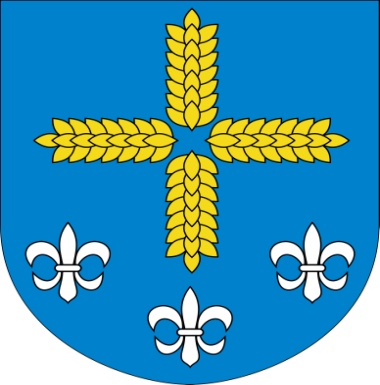 URZĄD GMINY OSTROWITEul. Lipowa 262-402 OSTROWITETel.: (063) 27 65 160, 27 65 121Faks: (063) 27 65 160e-mail: ugmostrowite@post.plwww.ostrowite.plWSTĘPNa podstawie art. 28aa ust. 1 ustawy z dnia 8 marca 1990 r. o samorządzie gminnym  Wójt Gminy Ostrowite przedstawia niniejszym raport o stanie Gminy Ostrowite za 2020 r.INFORMACJE OGÓLNE O GMINIE OSTROWITEGmina Ostrowite położona jest we wschodniej części województwa wielkopolskiego.  Jest jedną z 8 gmin powiatu słupeckiego i administracyjnie dzieli się na 21 sołectw. Powierzchnia Gminy wynosi 104,1 km2, co plasuje ją na czwartym miejscu w powiecie słupeckim. Sieć osadniczą tworzy 43 wsi, a gminę zamieszkuje około 5.116 mieszkańców, ze średnią gęstością zaludnienia 50,7 osób/km2. Siedzibą władz Gminy jest duża wieś Ostrowite.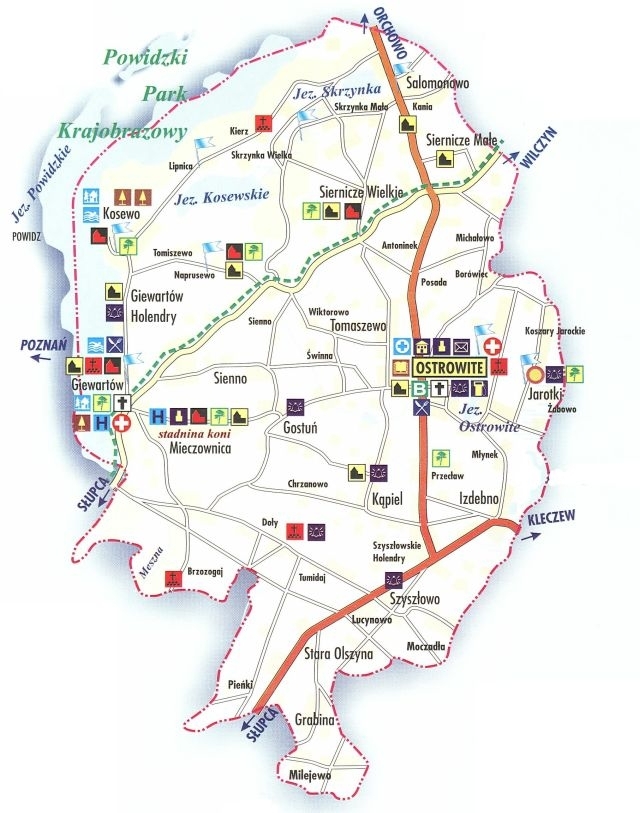 Gmina Ostrowite leży na Wysoczyźnie Gnieźnieńskiej, w północnej części powiatu słupeckiego. Od wschodu graniczy z gminą Kleczew, od południowego wschodu z gminą Kazimierz Biskupi, od południa z Słupcą, a od strony zachodniej z Powidzem. Jest gminą typowo rolniczą - użytki rolne stanowią 80% jej powierzchni. Wiele wsi (m.in. Giewartów, Kosewo, Naprusewo) uzyskało status miejscowości o korzystnych właściwościach klimatycznych i walorach krajobrazowych. Nic więc dziwnego, że przyjeżdża tu coraz więcej turystów, że powstają nad jeziorami domki letniskowe i pola biwakowe. Można tu doskonale wypocząć, odprężyć się uprawiając turystykę pieszą i rowerową, jazdę konną, a także pływać, korzystać z kąpieli, opalać się, wędkować - po prostu przyjemnie spędzać czas. Amatorzy fotografowania i miłośnicy przyrody mają tu możliwość obserwowania natury w całej krasie, gdyż znajdują się tu przyrodnicze obszary chronione: Powidzki Park Krajobrazowy i Powidzko - Bieniszewski Obszar Chronionego Krajobrazu. Położenie obok, ale niedaleko ważnych dróg krajowych, pozwala z jednej strony na zapewnienie wypoczynku gościom, z drugiej strony pozwala na łatwy dojazd. Mieszkańcy GminyW okresie od początku do końca roku 2020  liczba mieszkańców w Gminie Ostrowite wynosiła 5147 osób, w tym 2584 kobiet i 2563 mężczyzn. W odniesieniu do poszczególnych kategorii wiekowych: W 2020r. odnotowano 43 urodzeń, w tym 20 dziewczynek i 23 chłopców, a  zmarło 70 osób, w tym 26 kobiet  i 44 mężczyzn zgony niemowląt  -  brak.  Przyrost naturalny w Gminie Ostrowite  w 2020 roku odnotowano wartość ujemną. Ubytek naturalny wyniósł  - 5,25‰.Sołectwa Gminy Ostrowite na dzień 31.12.2020r.Wykaz miejscowości Gminy Ostrowite:Andrzejewo		Antoninek		Borówiec		Brzozogaj		Budy Kosewskie	Chrzanowo		Doły			Giewartów Hol.		Giewartów	Gostuń		Grabina			Hejna			Izdebno			Jarotki			Kania			Kąpiel			Kierz			Kosewo			Koszary Jarockie	Lipnica			Lucynowo		Michałowo		Mieczownica		Milejewo		Młynek			Naprusewo		Ostrowite		Pieńki			Przecław		Salamonowo		Sienno			Siernicze Małe		Siernicze Wielkie	Skrzynka		Stara Olszyna		Starogostuń		Szyszłowo		Szyszłowskie Hol.	Świnna			Tomaszewo		Tomiszewo		Tumidaj			WiktorowoINFORMACJE FINANSOWEROK 2020Udział dochodów własnych w dochodach ogółem – 19,72 %Udział wydatków majątkowych w wydatkach ogółem – 25,57 %Wykonanie dochodów (w tym PIT,CIT)Wykonanie wydatkówWynik budżetuDochody z majątku – 191,91 %Wysokość wydatków majątkowych w stosunku do planu 93,28 %Wieloletnia prognoza finansowaINFORMACJA O STANIE MIENIA KOMUNALNEGOWartość początkowa majątku Gminy Ostrowite na dzień 1 stycznia 2020r. wynosiła 62 866 646,19 zł, natomiast na dzień 31 grudnia 2020r. stanowiła kwotę 71 249 039,48 zł, co oznacza wzrost o 13 33 % w stosunku do 31 grudnia roku poprzedzającego. W skład majątku wchodzą środki trwałe oraz udziały w spółkach prawa handlowego.Zestawienie udziałów w spółkach prawa handlowego na dzień 31.12.2020r.INFORMACJA O REALIZACJI POLITYK, PROGRAMÓW                    I STRATEGIIW gminie w 2020 r. obowiązywały następujące dokumenty strategiczne:Strategia Rozwoju Gminy Ostrowite na lata 2005-2014 oraz Plan Rozwoju Lokalnego Gminy Ostrowite z 2005 roku stały się nieaktualne. Należy przystąpić do opracowania w/w dokumentów strategicznych.Studium uwarunkowań i kierunków zagospodarowania przestrzennego Gminy OstrowiteNa terenie Gminy Ostrowite obowiązuję studium uwarunkowań i kierunków zagospodarowania przestrzennego, które swoim zasięgiem obejmuje teren całej Gminy Ostrowite . Zostało ono sporządzone w 2011r. i zatwierdzone uchwałą XII/101/2011 Rady Gminy Ostrowite z dnia 2011-10-25, które straciło moc prawną, w chwili obecnej obowiązuję Studium uwarunkowań i kierunków zagospodarowania przestrzennego zatwierdzone Uchwałą Rady Gminy Ostrowite nr IX/98/2019 z dnia 22 maja 2019roku.W roku  2016 dokonano oceny aktualności studium i uwarunkowań i kierunków zagospodarowania przestrzennego oraz miejscowych planów zagospodarowania przestrzennego, która została zatwierdzona uchwałą nr XXV/170/2016 Rady Gminy Ostrowite z dnia 29 listopada 2016r. Zakres opracowania wynika wprost z art. art. 32 ustawy dnia 27 marca 2003 r. o planowaniu i zagospodarowaniu przestrzennym (t.j. Dz. U. z 2015 r. poz. 199 ze zmianami). Zgodnie z przepisami ustawy ocenę aktualności wykonano w odniesieniu do obowiązującego Studium uwarunkowań i kierunków zagospodarowania przestrzennego gminy Ostrowite przyjętego Uchwałą Nr XII/101/2011 Rady Gminy Ostrowite z dnia 25 października 2011 r. Podstawowym kryterium oceny dokumentu była aktualność obligatoryjnego zakresu studium wynikającego z art. 10 ust. 1             i 2 ustawy o planowaniu i zagospodarowaniu przestrzennym oraz, zgodnie z art. 33, zgodność z przepisami innych ustaw. W ramach opracowania przeanalizowano aktualność obowiązujących miejscowych planów zagospodarowania przestrzennego gminy Ostrowite, w tym planu miejscowego dla obszaru całej gminy sporządzonego trybie ustaw z dnia 7 lipca 1994 r. o zagospodarowaniu przestrzennym (t.j. Dz.U. z 1999 r. nr 15 poz. 139 ze zmianami) i 8 jego zmian sporządzonych na podstawie ustawy z dnia 27 marca 2003 r. o planowaniu i zagospodarowaniu przestrzennym (t.j. Dz. U. z 2015 r. poz. 199 ze zmianami). Analizą objęto także wnioski o zmianę studium i wnioski o sporządzenie lub zmianę miejscowego planu zagospodarowania przestrzennego złożone w okresie od dnia 25 października 2011 r. (przyjęcie Studium uwarunkowań i kierunków zagospodarowania przestrzennego gminy Ostrowite) do dnia 31 marca 2016 r. Ze względu na pełne pokrycie obszaru obowiązującym miejscowym planem zagospodarowania przestrzennego w gminie Ostrowite nie są wydawane decyzje o warunkach zabudowy i zagospodarowania terenu.Miejscowe Plany Zagospodarowania Przestrzennego GminyObszar Gminy Ostrowite jest objęty w całości miejscowymi planami    zagospodarowania przestrzennego. Gmina Ostrowite posiada 13 miejscowych planów zagospodarowania przestrzennego obejmujących obszar całej gminy. Podstawowym dokumentem jest zmiana nieobowiązującego aktualnie miejscowego planu zagospodarowania przestrzennego Gminy Ostrowite zatwierdzonego Uchwałą Nr XII/46/90 Rady Gminy Ostrowite z dnia 25 maja 1990 r. (Dz. Urz. Województwa Konińskiego z dnia 25 maja 1990 r. Nr 15, poz. 298). W następnych latach przyjęto kolejne zmiany obowiązującego planu miejscowego:Zmiana miejscowego planu zagospodarowania przestrzennego Gminy Ostrowite. Uchwała nr XVIII/95/2004 Rady Gminy Ostrowite z dnia 18 marca 2004 r. (Dziennik Urzędowy Województwa Wielkopolskiego z 2004 r. Nr 67, poz. 1484);Zmiana miejscowego planu zagospodarowania przestrzennego Gminy Ostrowite. Uchwała nr XXXIX/183/2005 Rady Gminy Ostrowite z dnia 30 listopada 2005 r. (Dziennik Urzędowy Województwa Wielkopolskiego z 2006 r. Nr 7, poz. 128);Zmiana miejscowego planu zagospodarowania przestrzennego gminy Ostrowite dla obszaru działek nr 198/23 i 198/24 do 198/30 w miejscowości Kosewo. Uchwała nr XL/189/2005 Rady Gminy Ostrowite z dnia 29 grudnia 2005 r. (Dziennik Urzędowy Województwa Wielkopolskiego z 2006 r. Nr 19, poz. 515);Zmiana miejscowego planu zagospodarowania przestrzennego gminy Ostrowite obejmująca tereny użytków zielonych. Uchwała nr III/13/2006 Rady Gminy Ostrowite z dnia 28 grudnia 2006 r. (Dziennik Urzędowy Województwa Wielkopolskiego z 2007 r. Nr 17, poz. 445);Zmiana miejscowego planu zagospodarowania przestrzennego gminy Ostrowite dla obszaru działki nr 137/28 w miejscowości Giewartów. Uchwała nr XI/40/2007 Rady Gminy Ostrowite z dnia 17 sierpnia 2007 r. (Dziennik Urzędowy Województwa Wielkopolskiego z 2007 r. Nr 149, poz. 374);Zmiana miejscowego planu zagospodarowania przestrzennego gminy Ostrowite obejmująca tereny położone w Ostrowitem, Kosewie, Skrzynce, Kani, Giewartowie i Lipnicy. Uchwała nr XXX/149/2009 Rady Gminy Ostrowite z dnia 30 kwietnia 2009 r. (Dziennik Urzędowy Województwa Wielkopolskiego z 2009 r. Nr 130, poz. 2145);Zmiana miejscowego planu zagospodarowania przestrzennego gminy Ostrowite obejmująca obszar nieruchomości oznaczonych numerami geodezyjnymi 92 i 83/2, położonych w Przecławiu. Uchwała nr XXVII/219/2013 Rady Gminy Ostrowite z dnia 31 stycznia 2013 r. (Dziennik Urzędowy Województwa Wielkopolskiego z 2013 r. poz. 2215);Zmiana miejscowego planu zagospodarowania przestrzennego gminy Ostrowite obejmująca obręb Ostrowite. Uchwała nr XLIV/337/2014 Rady Gminy Ostrowite z dnia 22 sierpnia 2014 r. (Dziennik Urzędowy Województwa Wielkopolskiego z 2014 r. poz. 5906);Zmiana miejscowego planu zagospodarowania przestrzennego dla części obszaru Gminy Ostrowite, obejmującego wieś Kosewo, Tomiszewo. Uchwała nr XLV/348/2014 Rady Gminy Ostrowite z dnia 30 września 2014 r. (Dziennik Urzędowy Województwa Wielkopolskiego z 2014 r. poz. 6096). Zmiana miejscowego planu zagospodarowania przestrzennego wsi Ostrowite              w rejonie ulicy  Szkolnej i Zachodniej , uchwała XXV/171/2016 Rady Gminy Ostrowite z dnia 29 listopad 2016 roku ( Dziennik Urzędowy Województwa Wielkopolskiego z 2016r. poz. 7995) Zmiana miejscowego planu zagospodarowania przestrzennego dla wybranych obszarów uchwała XXXII/216/2017 Rady gminy Ostrowite z dnia 30.06.2017r.           ( Dziennik Urzędowy Województwa Wielkopolskiego z 2017 roku poz. 4823) Zmiana miejscowego planu zagospodarowania przestrzennego dla wybranych obszarów położonych w obrębie Giewartów, Stara Olszyna  i Skrzynka na obszarze gminy Ostrowite uchwała  III/27/2018 z dnia 21.12.2018r. (Dziennik Urzędowy Województwa Wielkopolskiego z 2018r. poz. 709) Uchwała nr IX/97/2019 Rady Gminy Ostrowite z dnia 22 maja 2019r.                                  w sprawie miejscowego planu zagospodarowania przestrzennego dla wybranych terenów położonych w obrębie Kania na obszarze gminy Ostrowite Uchwała nr XIX/188/2019 Rady Gminy Ostrowite z dnia 30.12.2019 w sprawie miejscowego planu zagospodarowania przestrzennego obszaru położonego                   w obrębie Mieczownica na obszarze gminy Ostrowite DZ. Urz Woj. Wielkopolskiego poz 1507 z dnia 11 lutego 2020r.Lokalny Program Rewitalizacji dla Gminy Ostrowite na lata 2018-2023W roku 2018 został opracowany Lokalny Program Rewitalizacji dla Gminy Ostrowite na lata 2018-2023 który został zatwierdzony uchwała XXXIX/272/2018 Rady Gminy Ostrowite z dnia 26. 02. 2018 r. Obszar zdegradowany gminy Ostrowite znacznie przekracza kryterium wielkościowe wynikające z Wytycznych, w związku z czym konieczne jest ograniczenie zasięgu obszaru, na którym zaplanowany zostanie proces rewitalizacji. Najważniejszym kryterium zakwalifikowania jednostek analitycznych do objęcia granicami obszaru rewitalizacji była wysoka koncentracja występowania problemów w sferze społecznej. Z tego powodu procesem rewitalizacji objęte zostaną trzy jednostki analityczne, które w wyniku przeprowadzonej diagnozy występowania problemów w sferze społecznej cechowały się najwyższym ważonym sumarycznym wskaźnikiem degradacji. Przedmiotowe jednostki analityczne składały się z sołectw: Kania, Skrzynka, Mieczownica, Giewartów oraz Giewartów Holendry. Nadrzędnym celem procesu rewitalizacji jest wyprowadzenie obszarów zdegradowanych ze stanu kryzysowego. Osiągnięcie stanu wyznaczonego w wizji możliwe będzie dzięki realizacji następujących celów i kierunków działań:Aktywna społeczność lokalna Przeciwdziałanie zjawisku wykluczenia społecznegoRozwijanie usług społecznych dedykowanych osobom starszymDziałania na rzecz aktywizacji zawodowej osób bezrobotnychDziałania na rzecz integracji międzypokoleniowejTworzenie nowych miejsc pracyZwiększanie potencjału społecznego dzieci i młodzieżyOrganizacja zajęć rozwijających zainteresowania dzieci i młodzieżyTworzenie miejsc wychowania przedszkolnegoRozwijanie kompetencji kluczowych wśród dzieci i młodzieżyWsparcie rodzin w wypełnianiu funkcji opiekuńczo-wychowawczejAtrakcyjna i funkcjonalna przestrzeńPoprawa jakości przestrzeni publicznejRewaloryzacja terenów zieleniPoprawa jakości układu komunikacyjnegoRozwijanie oferty usług turystycznychRozwijanie infrastruktury rekreacyjno-wypoczynkowejZwiększanie funkcjonalności budynkówTermomodernizacja budynków użyteczności publicznejModernizacja i adaptacja budynków do pełnienia nowych funkcjiDostosowywanie budynków do potrzeb osób niepełnosprawnychDziałania na rzecz usuwania wyrobów azbestowychBudowa obiektów przeznaczonych na cele społeczneWieloletni program gospodarowania mieszkaniowym zasobem Gminy Ostrowite na lata 2018 – 2022Zgodnie z przyjętym Uchwałą Nr XXXV/239/2017 Rady Gminy Ostrowite z dnia 25 października 2017r. Wieloletnim programem gospodarowania mieszkaniowym zasobem Gminy Ostrowite na lata 2018 – 2022, zadaniem polityki czynszowej Gminy jest takie kształtowanie stawek czynszu za lokale wchodzące w skład mieszkaniowego zasobu Gminy, aby dążyć do samowystarczalności finansowej gospodarki mieszkaniowej i zachęcić do prywatyzacji zasobu komunalnego. W okresie dochodzenia do samowystarczalności należy jednocześnie dążyć do stopniowego zmniejszania dopłat z budżetu Gminy na utrzymanie zasobu mieszkaniowego poprzez odpowiednie kształtowanie stawek czynszu. Poziom wydatków na utrzymanie i niezbędne remonty oraz modernizację zasobu mieszkaniowego uzasadnia stopniowe podnoszenie stawek czynszu w celu wyrównania różnic pomiędzy wpływami a wydatkami na cele mieszkaniowe oraz w celu zwiększenia środków niezbędnych na remonty i modernizacje.Plan wykorzystania zasobu nieruchomości gminnychGmina Ostrowite posiada  9  budynków w których znajduje  się 26 mieszkań: 1 mieszkania socjalne (o obniżonym standardzie) oraz 25 mieszkań komunalnych. W 2020 roku stan oddanych do użytkowania  mieszkań wynosił 26,  pustostan               znajdujący się w Ostrowitem w budynku ośrodka zdrowia przeznaczony jest dla   osoby prowadzącej  działalność  związaną z ochroną zdrowia mieszkańców.W 2020 roku sprzedano dwa mieszkania z zasobu komunalnego Gminy Ostrowite                   w miejscowości Lucynowo. Na dzień 1 stycznia 2021 roku zaległości w opłatach                     w czynszu za mieszkania będące w zasobie Gminy wyniosły łącznie 938,91 zł,                          a płatności  dotyczyły 6 mieszkań. Stawki czynszu w lokalach mieszkalnych:Stawki czynszu ustalone zostały zarządzeniem Wójta Gminy Ostrowite nr 4/2020 z dnia 15.01.2020r. w sprawie: ustalenia stawek czynszu w lokalach wchodzących w skład mieszkaniowego zasobu Gminy Ostrowite.Stawka czynszu za lokal socjalny w wysokości 1,75 zł/ m2 stanowi 50% najniższej stawki czynszu obowiązującego w zasobie mieszkaniowym Gminy Ostrowite, co zgodne jest z § 23 ust. 4 ustawy o ochronie praw lokatorów, mieszkaniowym zasobie Gminy i o zmianie Kodeksu cywilnego.Gospodarka lokali użytkowychGmina Ostrowite posiada  9 lokali użytkowych. Stan na 31 stycznia 2020 roku          wynajętych lokali użytkowych wyniósł  7 z dostępnych 9. Stawki czynszu w lokalach użytkowych:Stawki czynszu za lokale użytkowe  ustalone zostały zarządzeniem Wójta Gminy Ostrowite nr 17/2017 z dnia 20.04.2017r. w sprawie: określenia wysokości  stawek czynszu za lokale użytkowe stanowiące własność Gminy Ostrowite.   Zadłużenie w lokalach użytkowych na dzień 31 grudnia 2020 roku wynosiło 247,39 – zaległości u 4 najemców, jednocześnie informujemy, że występuje zaległość w kwocie 35.234,31 z tytułu dzierżawy za pole biwakowe w Giewartowie, (zobowiązanie rozłożone na raty).  Opieka nad zabytkamiZabytki. Do najcenniejszych zabytków na terenie gminy wpisanych do rejestru zabytków należą:Giewartów – kościół parafialny p.w. Podwyższenia Krzyża Św., murowany, 1907-1913 r.Giewartów – kaplica p.w. św. Rocha na cmentarzu grzebalnym, murowana, 1811 r.Giewartów – zespół pałacowo-parkowypałac murowany, ok. 1853 r., rozbudowany 1870-1880 r.park krajobrazowy, 2 poł. XIX w.Mieczownica – zespół pałacowo-parkowy i folwarczny pałac, mur., k. XIX w.park krajobrazowy, k. XIX w.,stajnia murowana, ok. 1880 r.spichlerz murowany, ok. 1870 r.Siernicze Wielkie – zespół dworskidwór murowany, 2 poł. XIX w., rozbudowany, pocz. XX w.,oficyna murowana, ok. poł. XIX w.Szczegółowy opis ochrony zabytków zawarty jest w Programie Opieki nad Zabytkami dla Gminy Ostrowite.Plan zrównoważonego rozwoju publicznego transportu zbiorowegoTransport gminny.Transport publiczny realizowany jest przez Powiat Słupecki na podstawie udzielanej dotacji. W  dniu 29 listopda 2019r. została zawarta umowa z Powiatem Słupeckim a Gminą Ostrowite na dofinansowanie w roku 2020 realizacji publicznego transportu zbiorowego w granicach administracyjnych Gminy Ostrowite na podstawie uchwały nr XVII/170/2019 Rady Gminy Ostrowite z dnia 29 listopada 2019 roku. Kwota jaka została przeznaczona na to zadanie : 49 053,23 zł . Wieloletni plan rozwoju i modernizacji urządzeń wodociągowych i kanalizacyjnychGospodarka wodno-ściekowa.Administratorem sieci wodociągowej oraz kanalizacyjnej na terenie Gminy na podstawie zawartych umów jest Spółdzielnia Kółek Rolniczych z siedzibą w Ostrowitem.W roku 2020 stacje uzdatniania wody wydobyły następujące ilości wody:
- Kąpiel - 118559 m3- spadek w stosunku do roku 2019 o 32405m3;- Giewartów Hol. - 124164 m3 wzrost o 12172 m3                                                - Siernicze Małe – 30683 m3 spadek o 893 m3Łącznie 273406 m3 – spadek o 21126 m3Sprzedaż wody wyniosła 225733 m3Długość sieci w dniu 31.12.2020r. liczy około 164,7 km – wzrost 1 kmoraz około 63 km przyłączy.Ilość przyłączy wynosi 2122 szt., wzrost o 50 szt.Biorąc pod uwagę powyższe dane zauważyć należy znaczny spadek sprzedaży wody ze stacji uzdatniania w miejscowości Kąpiel. Jest on spowodowany w największym stopniu brakiem zużycia wody przez największego odbiorcę – firmę „Konspol” ferma Mieczownica, jak i obniżonym zapotrzebowaniem na wodę w placówkach takich jak szkoły, ośrodki wczasowe, gastronomiczne itd. wywołanym przez COVID-19.W omawianym czasie co do spraw modernizacyjnych - położono nową warstwę pokrycia dachowego na stacji uzdatniania wody Kąpiel, został również wymieniony odcinek rur łączących studnię głębinową nr 1 ze stacją uzdatniania w związku z bardzo znaczną korozją. Zamontowano także agregat prądotwórczy stacjonarny, który odpowiedzialny będzie za awaryjne zasilanie stacji ponieważ będzie startował w trybie samoczynnego rozruchu. Procedura odbioru i rozruchu agregatu jest obecnie w trakcje realizacji.Przeprowadzony również został remont SUW Siernicze Małe polegający na całościowym malowaniu ścian i armatury wewnątrz budynku wraz z modernizacją instalacji napowietrzającej oraz oświetleniowej. Na przełomie roku 2020/2021 rozpoczęto prace związane z remontem stacji Giewartów Holendry polegające na całościowym czyszczeniu oraz malowaniu ścian i sufitów wewnątrz budynku a także armatury wodociągowej łącznie ze zbiornikami odżelaziaczy i odmanganiaczy. W związku ze znaczącym skorodowaniem częściowo wymieniono rurę łącząca stację ze studniami głębinowymi. Ponadto ciągle dokonywane są wszelkie wymagane prace mające na celu utrzymanie jakości i ciągłości dostawy wody.Do prac i czynności bieżących należy zaliczyć:- bieżąca obsługa wszystkich stacji uzdatniania wody polegająca na dozorze urządzeń, płukaniu    filtrów, usuwaniu przecieków oraz wszystkich niesprawności;     	- wymiany lamp oświetleniowych;- wymiana wodomierzy 133 szt. w tym 4 szt. wodomierzy przemysłowych;- wymiany zaworów przed wodomierzowych                                                                                                - wymiana pomp głębinowych- płukanie końcówek sieci wodociągowej- bieżące naprawy pokrycia dachowego oraz elewacji budynków- naprawy i wymiana odpowietrzników automatycznych odżelaziaczy- wymiany uszkodzonych hydrantów p.poż.- oraz wiele innych czynności koniecznych dla prawidłowego działania sieci i stacji wodociągowych.Ponadto na bieżąco usuwane są jak i były wszystkie awarie sieci i przyłączy zgłaszane przez mieszkańców lub stwierdzone przez pracowników zakładu. W trakcie roku 2020 woda była dostarczana w sposób ciągły. Przerwy w dostawie były w większości przypadków spowodowane brakiem zasilania stacji energią elektryczną oraz potrzebą usunięcia awarii w sieci wodociągowej. W miarę możliwości woda na czas braku energii lub usuwania awarii była dostarczana z drugiej stacji w celu zapewnienia ciągłości dostawy.Należy również nadmienić, że rozbudowa sieci monitoringu GPRS jak również modernizacja układów sterowania stacji uzdatniania wody pozwoliła znacząco podnieść poziom świadczonych usług, zwiększyć niezawodności oraz ciągłości dostaw, co mamy nadzieję zostaje zauważane i wpływa na zadowolenie odbiorców.Jakość wody w trakcie roku była na bieżąco kontrolowana przez Spółdzielnię w ramach monitoringu wewnętrznego jak i Inspekcję Sanitarną. Jakość podawanej wody dla odbiorców nie budziła zastrzeżeń. W trakcie roku Inspekcja Sanitarna przeprowadziła również kontrolę  stacji uzdatniania wody - uwag nie wniesiono.W związku z tą informacją należy zaznaczyć również bardzo duże zainteresowanie podłączeniem się do gminnej sieci wodociągowej właścicieli działek letniskowych, zlokalizowanych głównie w miejscowościach Skrzynka, Lipnica, Kosewo, Giewartów. Dzięki funduszom zabezpieczonym przez Gminę zostały wybudowane 4 odcinki sieci wodociągowej o łącznej długości 1070m.Dzięki rozbudowie właściciele  działek przyległych mają możliwość wykonania przyłączy wodociągowych.II. DZIAŁALNOŚĆ OCZYSZCZALNI I KANALIZACJI:W omawianym okresie oczyszczalnia oczyściła łącznie 76087 m3 ścieków. Kanalizacją napłynęło 53328 m3, co oznacza wzrost o 875 m3 w stosunku do roku 2019.Ścieków dowożonych dostarczono 22759 m3 wzrost o 4882 m3. Średnio na dobę oczyszczalnia oczyściła 208 m3 ścieków.Sprzedaż odbioru ścieków za pomocą kanalizacji wyniosła 50465 m3. Dalej, porównując ogólną ilość ścieków dostarczonych do oczyszczalni, w roku 2020 nastąpił wzrost o 5757 m3. W tym miejscu należy podkreślić, że wzrost ilości ścieków to głównie ścieki dowożone co było spowodowane większą ilością „wczasowiczów” na działkach letniskowych w związku z ograniczeniami w podróżowaniu spowodowanymi COVID-19.Długość sieci kanalizacyjnej na dzień 31.12.2020r.:- kolektory sanitarne - 21960 m- kolektory tłoczne    - 6389 m- przykanaliki            - 9212 m  Przepompownie ścieków - 11 szt. Ilość przyłączy do sieci kanalizacyjnej na koniec roku wynosi 606, liczba wzrosła o 15, w głównej mierze w związku ze skanalizowaniem miejscowości Sienno etap 2.W omawianym okresie na oczyszczalni i w sieci kanalizacyjnej występowały różne awarie i problemy eksploatacyjne. Wszystkie w miarę możliwości były bezzwłocznie usuwane.Często dochodziło do wstrzymania drożności sieci kanalizacyjnej, a co za tym idzie potrzeby czyszczenia przepompowni kanalizacyjnych i pomp. Niezmiennie powodem częstych awarii, zwłaszcza pomp, jest niewłaściwe użytkowanie instalacji, a mianowicie wrzucanie do urządzeń kanalizacyjnych np. mopów, bielizny czy ręczników - problem ten dotyczy wszystkich skanalizowanych miejscowości.Dzięki możliwości monitorowania urządzeń wszystkich przepompowni usterki są wychwytywane bardzo szybko co pozwala uniknąć poważniejszych awarii. Drożność instalacji oraz pomp przepompowni przywracana była przy użyciu sprzętu własnego oraz wynajętego - specjalistycznego.W omawianym okresie Spółdzielnia nie przeprowadzała istotniejszych prac modernizacyjnych. W związku z trwającą w 2020 roku modernizacją oczyszczalni do miesiąca października czynności ograniczały się do bieżącej eksploatacji oraz utrzymania obiektu w ruchu jak również współdziałania z wykonawcą w celu sprawnego przeprowadzania założonych prac jak i rozwiązywania na bieżąco wszystkich problemów na budowie, również kontroli nad trwającymi pracami.Oczyszczalnie przydomowe oraz zbiorniki bezodpływowe.Na dzień 31.12.2020 r. na obszarze gminy Ostrowite zlokalizowane są 74 oczyszczalnie przydomowe. Należy podkreślić, iż roku 2020 jak i w latach poprzednich odpowiadając na zapotrzebowanie mieszkańców gminy oraz ograniczone możliwości skanalizowania wszystkich nieruchomości na wniosek udzielano dotacji celowej na dofinansowanie kosztów inwestycji polegającej na budowie przydomowych oczyszczalni ścieków. W roku ubiegłym pozytywnie rozpatrzono 2 wniosków  na łączną kwotę 8500 zł.Odnosząc się do ilości zbiorników bezodpływowych na terenie gminy, należy wskazać, iż do ewidencji prowadzonej przez Wójta zgłoszono 756 zbiorników.Infrastruktura drogowaNa terenie Gminy Ostrowite sieć dróg tworzą drogi:- wojewódzkie, o łącznej długości - powiatowe, o łącznej długości 38, - gminne, o łącznej długości , w tym zaliczone do kategorii dróg gminnych: 105,3 km,- 64,29 km dróg gminnych posiada nawierzchnię bitumiczną,  - 2,6 km dróg gminnych posiada nawierzchnię z kostki brukowej (ulice).W 2020 roku wykonano następujące inwestycje drogowe: -  Przebudowa drogi gminnej G1020P w miejscowości Świnna    wartość inwestycji: 370 415,48 zł na odcinku 0,820 km-  Przebudowa drogi gminnej "Przebudowa drogi gminnej G1008P      w miejscowości Siernicze Małe      wartość inwestycji: 433 309,99 zł na odcinku 0.998 km- Przebudowa drogi gminnej "Przebudowa drogi gminnej G1017P Kąpiel Chrzanowo     wartość inwestycji: 409 601,00 zł na odcinku 0.990 km- Przebudowa drogi gminnej "Przebudowa drogi gminnej G1017P Kąpiel Chrzanowo     wartość inwestycji: 252 299,00 zł na odcinku 0.598 kmSieć dróg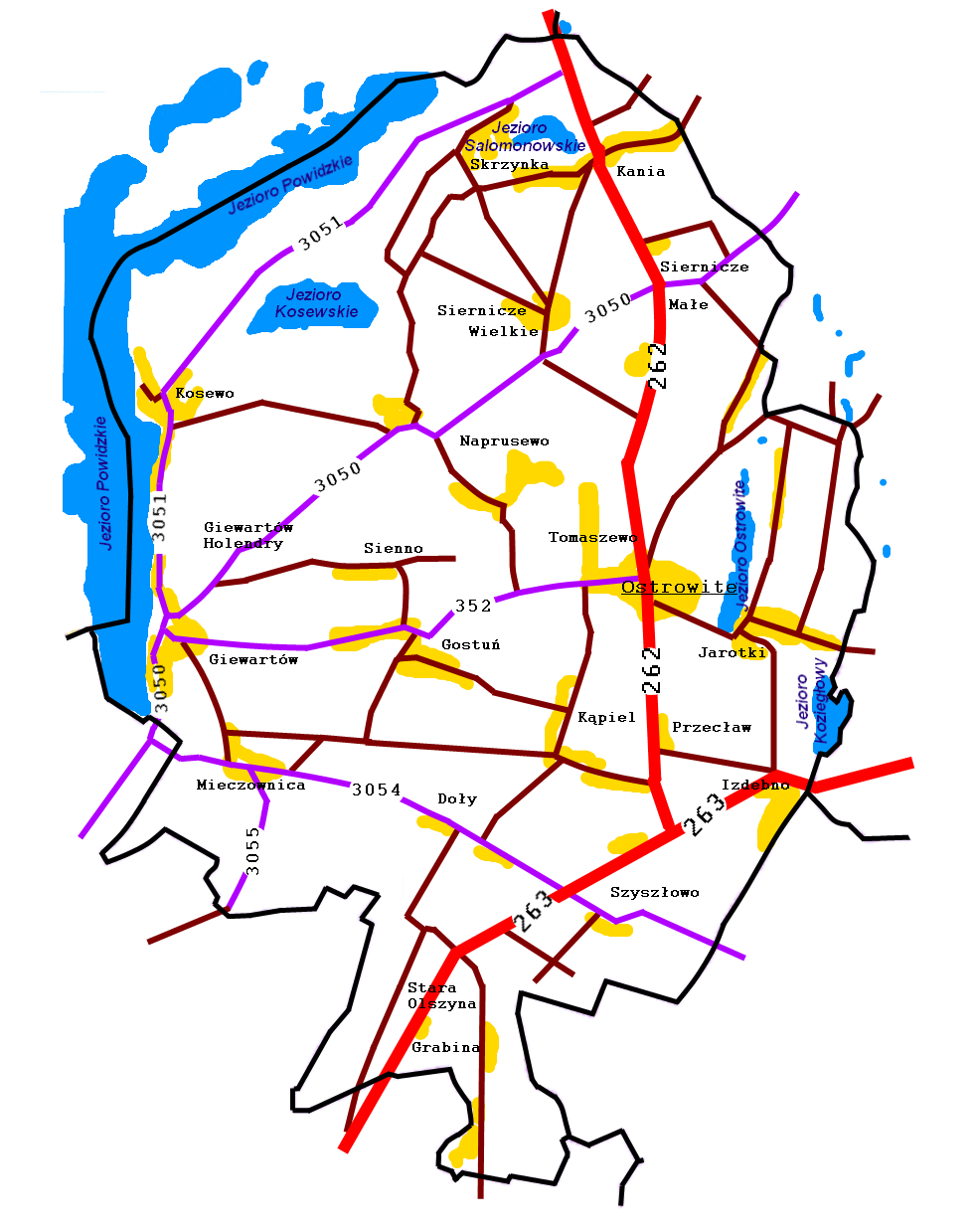              - drogi wojewódzkie             -  drogi powiatowe             - główne drogi gminneOświetlenie uliczneWiększość infrastruktury oświetleniowej na terenie gminy Ostrowite przekazana jest Spółce Oświetlenie Uliczne  i drogowe w Kaliszu, która na podstawie umowy prowadzi jej eksploatację. Ponadto Gmina Ostrowite ma w zarządzie kilka punktów świetlnych będących na majątku własnym:- Giewartów ul. Nadziei,- Giewartów – naświetlacze na przejściu dla pieszych- Ostrowite ul. Zielona (LED)- Jarotki 2 szt. latarnie- Ostrowite ul. Kościelna (LED)- Tomaszewo w kierunku Ostrowitego ul. Zachodnia – nowe latarnie LED- Mieczownica – 1 latarnia przy stawach- Kąpiel przy drodze gminnej G 1025P – lampy LED- Kosewo, ul. Słupecka,- Milejewo 1 lampa,- Izdebno oświetlenie uliczne,- Giewartów Holendry oświetlenie uliczne,- Przecław oświetlenie uliczne,- Tomaszewo oświetlenie uliczne,- Kąpiel oświetlenie uliczne,- Jarotki oświetlenie uliczne,Plan Gospodarki NiskoemisyjnejProgram Gospodarki Niskoemisyjnej dla Gminy Ostrowite na lata 2016-2020 został przyjęty Uchwałą Nr XVIII/117/2016 Rady Gminy Ostrowite z dnia 31 marca 2016 roku.„Plan gospodarki niskoemisyjnej dla Gminy Ostrowite” wyznacza cele szczegółowe             w zakresie poprawy jakości powietrza na terenie gminy, poprzez realizację m.in. następujących działań: Ograniczenie niskiej emisji na terenie gminy - kontynuacja termomodernizacji budynków publicznych  wraz z wymianą instalacji elektrycznej, źródeł ciepła oraz oświetlenia na energooszczędne oraz instalacją OZEOgraniczenie zanieczyszczeń w ruchu drogowym: budowa ścieżek oraz wytyczanie pasm ruchu rowerowego.Inwestycje OZE w Gminie realizowane przez podmioty gospodarcze i społeczność lokalną.Aktualizacja bazy danych dot. ograniczenia niskiej emisji w Gminie pozwalającej na bieżącą ocenę gospodarki energią Monitoring zużycia energii i wody w budynkach Gminy.Aktualizacja "Planu gospodarki niskoemisyjnej dla Gminy Ostrowite" w miarę planowania nowych inwestycji w sposób istotny rzutujący na ograniczenie emisji zanieczyszczeń do powietrza atmosferycznegoWsparcie mieszkańców Gminy w instalacji mikroinstalacji OZE typu: kolektory słoneczne, mikroinstalcji fotowoltaicznych. Organizowanie systemu współfinansowania, zbiorczych zakupów instalacji i ich montażu. Organizacja akcji społecznych związanych z ograniczeniem emisji, efektywnością energetyczną oraz wykorzystaniem odnawialnych źródeł energii.Program Ochrony Środowiska na lata 2019-2023 Program Ochrony Środowiska na lata 2019 – 2023 został przyjęty Uchwałą Nr XVI/144/2019 Rady Gminy Ostrowite z dnia 30 października 2019 roku.Wody powierzchniowe GminyPodstawowe dane o jeziorach w Gminie OstrowiteLasyLesistość Gminy wynosi 8,6 % lasy zajmują powierzchnię 890 ha. Większy kompleks występuje w północno-zachodniej części Gminy w obrębie rynny Jeziora Powidzkiego, Jeziora Kosewskiego i Jeziora Kańskiego (Skrzynki). Zdecydowanie dominującym typem siedliskowym lasu jest bór świeży, a gatunkiem drzewostanu sosna. Drugi kompleks skupiony jest w południowo-zachodniej części Gminy, w rejonie Mieczownicy. Dominuje tam bór mieszany świeży, a w niżej położonych partiach terenu ols. Wśród drzewostanu dominuje sosna i olcha.Uboga lesistość Gminy na tle występowania słabych gleb klasy VI daje podstawę do wyznaczania terenów do zalesienia, szczególnie wzdłuż cieków i dróg śródpolnych.Oddziaływanie inwestycji na środowiskoOddziaływanie inwestycji na środowisko Postępowanie w sprawie oceny oddziaływania przedsięwzięcia na środowisko jest uregulowane w ustawie o udostępnianiu informacji o środowisku i jego ochronie, udziale społeczeństwa w ochronie środowiska oraz o ocenach oddziaływania na środowisko (Dz.U. z 2018 r. poz. 2081 z późn. zm.). Ustawa ta precyzuje pojęcie „oceny oddziaływania na środowisko”, jako postępowanie obejmujące w szczególności weryfikację raportu o oddziaływaniu przedsięwzięcia na środowisko, uzyskanie wymaganych opinii i uzgodnień oraz zapewnienie możliwości udziału społeczeństwa w prowadzonym postępowaniu. Ocena stanowi część postępowania w sprawie wydania decyzji o środowiskowych uwarunkowaniach. Decyzje te wydawane są dla planowych przedsięwzięć mogących zawsze znacząco oddziaływać na środowisko lub potencjalnie znacząco oddziaływać na środowisko - wymienia je rozporządzenie Rady Ministrów z 9 listopada 2010 r. w sprawie przedsięwzięć mogących znacząco oddziaływać na środowisko (Dz. U. z 2016 r. poz. 71). W roku 2018 r. złożono 6 wniosków o przeprowadzenie postępowań.  Należy zaznaczyć, że decyzja o środowiskowych uwarunkowaniach nie jest decyzją zezwalającą na realizację inwestycji, a tym samym nie uprawnia do rozpoczęcia robót budowlanych. Jest to wstępny etap procesu inwestycyjnego, w którym określa się jedynie środowiskowe uwarunkowania realizacji przedsięwzięcia w postaci warunków, pod którymi dopuszczalna jest realizacja danego przedsięwzięcia w wariancie dla środowiska najkorzystniejszym. Dopiero na kolejnych etapach procesu inwestycyjnego tj. w postępowaniu o ustalenie warunków zabudowy i o udzielenie pozwolenia na budowę, następuje materializacja warunków określonych w decyzji środowiskowej.Cenne obszary przyrody Północno zachodnia część gminy (3417,1 ha, co stanowi około 33% powierzchni              gminy) znajduje się w granicach Powidzkiego Parku Krajobrazowego. Został on powołany Uchwałą NR XXIX/753/17 SEJMIKU WOJEWÓDZTWA WIELKOPOLSKIEGO z dnia 27 marca 2017 r. w sprawie Powidzkiego Parku Krajobrazowego. Całkowita powierzchnia Powidzkiego Parku Krajobrazowego wynosi 24.887,21 ha. Park został utworzony w celu ochrony środowiska przyrodniczego, swoistych cech krajobrazu oraz zabezpieczenia wartości historycznych i kulturowych tego regionu.Kolejną formą ochrony przyrody występującą terenie gminy Ostrowite jest Powidzko-Bieniszewski Obszar Chronionego Krajobrazu ustanowiony na podstawie uchwały nr 53 WRN w Koninie z dnia 29.01. 1986 r. (Dz.Urz.Woj.Kon. Nr 1/86 poz. 2). Nie jest to obszar wyłączony z użytkowania gospodarczego, ale obszar, na którym formy gospodarowania są dostosowane  do określonego rygoru ochrony. Zajmuje on około 9400 ha (około 90 %) powierzchni gminy. Na terenie gminy nie występują rezerwaty przyrody, aczkolwiek w części Powidzkiego Parku Krajobrazowego na obszarze gminy Ostrowite, już od wielu lat proponuje się utworzenie ścisłego rezerwatu wodno-torfowiskowego „Jezioro Kańskie”. Na terenie gminy Ostrowite nie powołano dotychczas formy ochrony przyrody jaką są użytki ekologiczne. Część Powidzkiego Parku Krajobrazowego położona w obrębie gminy Ostrowite została zakwalifikowana do ochrony jako SOO. Jest to Pojezierze Gnieźnieńskie -kod obszaru PLH300026, które charakteryzuje się bogactwem form polodowcowych. Na dnie charakterystycznych dla tego obszaru rynien wzdłuż jezior oraz w bezodpływowych zagłębieniach zachowały się fragmenty łęgów jesionowo-olszowych i olsów. W zarastającej misie Jeziora Kańskiego wykształciły się zbiorowiska roślinności torfowiska niskiego i przejściowego, a dla Jeziora Powidzkiego charakterystyczne są duże połacie podwodnych łąk ramienic. Szczegółowy opis form ochrony i koniecznych do podjęcia działań zawarty jest w planach zadań ochronnych dla obszaru Pojezierze Gnieźnieńskie PLH300026 (Dz. Urz. Woj. 2014.2383 z dnia 11.04.2014r.).Pomniki przyrody      Na terenie gminy znajdują się 3 pomniki przyrody.      Wykaz pomników przyrody w Gminie Ostrowite Stan powietrzaNajwiększe zagrożenie przekroczenia emisji dotyczy pyłu PM10 i jest związane głównie z niską emisją z gospodarstw domowych oraz z pracami rolniczymi. Ponadto kolejnym znaczącym czynnikiem powstawania emisji jest komunikacja. Przez gminę przebiegają: drogi wojewódzkie, drogi powiatowe. Szczególnie uciążliwe są zanieczyszczenia gazowe powstające w trakcie spalania paliw przez pojazdy mechaniczne. Drugą grupę emisji komunikacyjnych stanowią pyły powstające w wyniku tarcia i zużywania się elementów pojazdów.HałasNa obszarze Gminy Ostrowite największe i główne zagrożenie hałasem występuje ze strony komunikacji, głównie wzdłuż największych szlaków drogowych. Przyjmuje się, że przy natężeniu ruchu około 1 000 samochodów na dobę, strefa uciążliwości mieści się w granicach pasa drogowego. Prze Gminę przebiegają drogi wojewódzkie nr 262 i nr 263. Zagrożenie hałasem lotniczym związane jest z lokalizacją lotniska wojskowego w Powidzu. Obszar oddziaływania obejmuje głównie gminę Powidz oraz gminy Witkowo, Strzałkowo, Słupca, Ostrowite. Gmina Ostrowite zagrożona jest w niewielkim stopniu w okolicach miejscowości Giewartów i Mieczownica. Turystyka   Region może wabić turystów bogactwem zieleni i krystalicznymi wodami jezior, nad które zapraszają ośrodki wypoczynkowe, pokoje gościnne i gospodarstwa agroturystyczne. Szczególnie atrakcyjne są tereny położone wzdłuż brzegu Jeziora Powidzkiego. Na terenie Gminy  mamy  zgłoszonych do ewidencji siedemnaście gospodarstw agroturystycznych (w tym 4 działalności zawieszone), które dysponują:G I E W A R T Ó W 5 pokoi – 20 miejsca noclegowe2 pokoje – 8 miejsc noclegowych3 pokoje – 9 miejsc noclegowych3 pokoje 3-4 osobowe (działalność zawieszona)4 pokoje – 10 miejsc noclegowych4 pokoje – 11 miejsc noclegowych3 pokoje – 9 miejsc noclegowych   2 pokoje – 8 miejsc noclegowych1 pokój – 5 miejsc noclegowych (działalność zawieszona)3 pokoje – 10 miejsc noclegowych4 pokoje- 16 miejsc noclegowych4 pokoje- 10 miejsc noclegowych 3 pokoje- 12 miejsc noclegowych           KOSEWO2 pokoje – 10 miejsc noclegowych            K A N I A 4 pokoje – 10 miejsc noclegowych  3 pokoje – 10 miejsc noclegowych           SKRZYNKA 5 pokoi – 10 miejsc noclegowych    SIENNO 19 pokoi – 70 miejsc noclegowych           TOMASZEWO4 pokoje – 8 miejscNatomiast do ewidencji innych obiektów świadczących usługi turystyczne zgłoszone są:- Dom wypoczynkowy w Giewartowie – pokoje gościnne - Tomiszewo działka 60/3 – pokoje gościnne,- Giewartów, ul. Armii Krajowej 20,- Giewartów, ul. Armii Krajowej 18a,- Kosewo ul. Słupecka 16, 62-402 Ostrowite.Ponadto Gmina Ostrowite zarządza dwoma obiektami turystycznymi tj. Pola biwakowe w Giewartowie i Salamonowie na których wybudowano infrastrukturę sanitarno – techniczną.Utrzymanie czystości i porządku na terenie Gminy Ostrowite.Zgodnie z podjętą uchwałą Rady Gminy Ostrowite z dniem 1 lipca 2013 roku Gmina Ostrowite przejęła obowiązek odbioru odpadów komunalnych od właścicieli nieruchomości, na których zamieszkują mieszkańcy. Odbiorcą odpadów komunalnych od właścicieli nieruchomości w myśl art. 9c ust. 1 ustawy z dnia 13 września 1996 r. o  utrzymaniu czystości i porządku w gminach (t.j. Dz. U. z 2021 r. poz. 888) jest przedsiębiorca, który uzyskał wpis do rejestru działalności regulowanej, prowadzonego przez Wójta Gminy Ostrowite, na terenie której zamierza odbierać odpady komunalne. Do rejestru działalności regulowanej prowadzonej przez Wójta Gminy Ostrowite wpisanych jest 9 podmiotów. W okresie poddanym analizie do rejestru na wniosek wpisano:EKO-KONTENER Przemysław Pieczyński z siedzibą w miejscowości Rumin 111, 62-504 Konin. Na wniosek dokonano wykreślenia z rejestru działalności regulowanej:EKOEN S.C. Ewa Matuszak, Marek Matuszak z siedzibą w Józefowo 1B, 62-540 KleczewZgodnie z art. 6c ust. 1 oraz 6d ust. 1 wyżej wymienionej ustawy, gminy są obowiązane do zorganizowania odbioru odpadów komunalnych od właścicieli nieruchomości, na których zamieszkują mieszkańcy. Ponadto od dnia 1 stycznia 2020 roku zgodnie z uchwałą Rady Gminy Ostrowite Nr XVII/165/2019 z dnia 29 listopada 2019 roku Gmina Ostrowite objęła systemem gospodarowania odpadami komunalnymi nieruchomości, na których znajdują się domki letniskowe i inne nieruchomości wykorzystywane na cele rekreacyjno-wypoczynkowe. W związku z powyższym Wójt Gminy Ostrowite zobowiązany jest zorganizować przetarg. W wyniku przetargu na odbiór i zagospodarowanie odpadów komunalnych od właścicieli wyżej wymienionych nieruchomości wyłoniona została firma Spółdzielnia Socjalna „Razem dla Środowiska” z siedzibą w Ostrowitem. W zamian za uiszczoną przez właściciela nieruchomości opłatę (miesięczną od nieruchomości zamieszkałej bądź ryczałtową od właściciela nieruchomości letniskowej), przedsiębiorca wyłoniony w drodze przetargu odbiera od właścicieli nieruchomości każdą ilość odpadów komunalnych niesegregowanych (zamieszanych) oraz zbieranych w sposób selektywny tj. papier i tekturę, szkło, tworzywa sztuczne, bioodpady stanowiące odpady komunalne. Ponadto w ramach opłaty cyklicznie wykonywana jest usługa odbioru odpadów problemowych, takich jak: meble, odpady wielkogabarytowe, zużyty sprzęt elektryczny i elektroniczny. Poza harmonogramem wyżej wymienione odpady oraz odpady takie jak: odpady budowlane i rozbiórkowe, zużyte opony, chemikalia, odpady niekwalifikujące się do odpadów medycznych powstałych w gospodarstwie domowym w wyniku przyjmowania produktów leczniczych w formie iniekcji i prowadzenia monitoringu poziomu substancji we krwi, w szczególności igły i strzykawki odbierane są w Punkcie Selektywnej Zbiórki Odpadów Komunalnych prowadzonym przez Gminę Ostrowite. Dodać należy, że od 2017 roku selektywnie zbierany jest również popiół i żużel z palenisk domowych. Na terenie Gminy Ostrowite w roku 2020 odebrano następujące ilości odpadów:Odpady o kodzie 20 03 01– 893,48 Mg. Ilość odpadów uległa zwiększeniu w stosunku do roku poprzedniego ze względu 
na objęcie systemem gospodarowania odpadami komunalnymi nieruchomości, 
na których znajdują się domki letniskowe i innych nieruchomości wykorzystywanych na cele rekreacyjno-wypoczynkowe. Odpady o kodzie 20 03 99 – 347,1 MgOdpady o kodzie 20 02 01 – 227,07 MgOdpady o kodzie 20 01 01, 15 01 07, 20 01 39 – 250,1 MgOdpady o kodzie 20 01 35* - 11,6 MgOdpady o kodzie 20 03 07 – 114,3 MgOdpady o kodzie 17 01 01 - 25,92 MgOdpady o kodzie 17 09 04 – 31,1 MgOdpady o kodzie 20 01 36 – 0,38 MgDokonując analizy roku poprzedniego należy stwierdzić, iż ilość odpadów niesegregowanych (zmieszanych) uległa zwiększeniu. Spowodowane jest to objęciem systemem gospodarowania odpadami komunalnymi nieruchomości letniskowych. Zmniejszyła się natomiast ilość popiołu z palenisk domowych. Może to być spowodowane wzrostem świadomości mieszkańców tutejszej Gminy na temat ochrony powietrza, a co za tym idzie wymiana pieców węglowych na piece lub inne ekologiczne źródła energii cieplnej.  Na terenie Gminy znajdują się również nieruchomości, na których nie zamieszkują mieszkańcy, ale powstają odpady komunalne. Są to obiekty użyteczności publicznej (szkoły, urząd itp.), oraz infrastruktury (usługi, handel, obiekty turystyczne).  AzbestW roku 2020 Gmina Ostrowite po raz pierwszy samodzielnie realizowała Program usuwania azbestu i wyrobów zawierających azbest z terenu Gminy Ostrowite. Składając wniosek do WFOŚiGW w Poznaniu  założono, że zostanie usunięte 300 Mg wyrobów azbestowych na łączna wartość 105.000,00 zł. Uzyskano, aż 100% dofinansowanie na realizację tego zadania (po raz pierwszy tak wysokie). Do urzędu wpłynęło 105 wniosków na odbiór i unieszkodliwianie wyrobów zawierających azbest. W trakcie realizacji zadania 4 wnioski zostały wycofane przez wnioskodawców a 101 zostało zrealizowane. W efekcie usunięto 207,429 Mg wyrobów zawierających azbest na łączną wartość  72.359,53 zł. Odbiór odpadów rolniczych. W roku 2020 uzyskano 100 % dotację z NFOŚiGW na zadanie „Usuwanie odpadów z folii rolniczych, siatki i sznurka do owijania balotów, opakowań po nawozach i typu Big Bag”. W ramach zadania zostały wykonane prace: odbiór z ważeniem poszczególnych frakcji odpadów, załadunek, transport odpadów z miejsca odbioru do miejąca unieszkodliwiania.   Odbiór prowadzony był w Punkcie Selektywnej Zbiórki Odpadów w Ostrowitem ul. Lipowa  w okresie od 14 do 21 lipca 2020r i dotyczył odpadów z folii rolniczych, siatki i sznurka do owijania balotów, opakowania po nawozach i typu Big Bag”. W efekcie  od 124 właścicieli gospodarstw rolnych odebrano: - folie rolnicze – 21,64 Mg- siatka do owijania balotów – 5 Mg- sznurek do owijania balotów – 1,56 Mg - opakowania po nawozach – 2,65 Mg- opakowania typu Big Bag – 7,59 MgŁączna wartość zadania to 19.181,56 zł. Pomoc społecznaGMINNY  OŚRODEK POMOCY  SPOŁECZNEJ  W OSTROWITEDział: Polityka społeczna i pracaLiczba osób, które korzystały ze świadczeń z zakresu pomocy społecznej z podziałem na świadczenia w ramach zadań własnych i zadań zleconych:Zadania własne:    1.021.906  zł.Zadania zlecone:    7.321.267  zł.Świadczenia pieniężne ( z pomocy społecznej ) – 171 rodzinŚwiadczenia niepieniężne ( z pomocy społecznej ) – 108 rodzin4. Liczba miejsc w Ośrodkach wsparcia:- ŚDS w Lucynowie: 40- Dzienny Dom „Senior+” w Giewartowie: 155. Liczba osób bezdomnych: 06. Odsetek mieszkańców zagrożonych ubóstwem: 0,004 % ( 15 rodzin – 21 osób )7. Powody udzielania pomocy rodzinom:_______________________________________________________________________POWODY UDZIELENIA POMOCY I WSPARCIA                           LICZBA RODZIN OGÓŁEM________________________________________________________________________DUGOTRWAŁA LUB CIĘŻKA CHOROBA                                                                 98________________________________________________________________________NIEPEŁNOSPRAWNOŚĆ                                                                                               76________________________________________________________________________RODZINY EMERYTÓW I RENCISTÓW                                                                      42________________________________________________________________________BEZROBOCIE                                                                                                                 35________________________________________________________________________UBÓSTWO                                                                                                                      15BEZRADNOŚĆ W SPRAWACH OPIEK.-WYCHOWAWCZYCH I PROWADZENIA GOSPODARSTWA DOMOWEGO – OGÓŁEM                          22W TYM:_______________________________________________________________________- RODZINY WIELODZIETNE                                                                                      10_______________________________________________________________________- RODZINY NIEPEŁNE                                                                                                  8_______________________________________________________________________ALKOHOLIZM                                                                                                                7_______________________________________________________________________POTRZEBA OCHRONY MACIERZYŃSTWA                                                            5 W TYM: _______________________________________________________________________- WIELODZIETNOŚĆ                                                                                                    1_______________________________________________________________________PRZEMOC W RODZINIE                                                                                             14_______________________________________________________________________Dział: Ochrona  zdrowia89 986,801. Zrealizowane programy zdrowotne, profilaktyczne: zł.- Pomoc psychologiczna dla dzieci i młodzieży – 4.056 zł.- Zajęcia z robotyki dla dzieci w czasie ferii zimowych – 1.000 zł.- Spotkanie edukacyjne dla dzieci i młodzieży w Centrum Kongresowym       UM w Poznaniu „ Świat w kolorze nadziei” – 2.064 zł.- Wakacje w siodle w Mieczownicy – 270 zł.-  Materiały profilaktyczne „Przemoc, uzależnienia” – 640 zł.- Kamery foto pułapki dla Policji – 2.698 zł.- Przeciwdziałanie COVID, termometr z dozownikiem do dezynfekcji – 499 zł.- Paczki świąteczne dla przedszkolaków i klubiku  – 2.380 zł.- Caritas „ pamiętamy” - paczki dla samotnych, chorych, z problemem uzależnień – 2.2652. Opłata za wnioski do Sądu o przymusowe leczenie – 500 zł.3. Liczba zgłoszonych do Gminnej Komisji Rozwiązywania Problemów Alkoholowych przypadków nadużywania alkoholu – 6 osób                                                         ( 5 wniosków o leczenie do Sądu )4. Liczba wydanych zezwoleń na sprzedaż alkoholu – 145. Liczba odebranych zezwoleń na sprzedaż alkoholu – 0Dział: Sprawna administracja1. Liczba wydanych decyzji – około 2.9502. Liczba zaskarżonych decyzji – 103. Liczba decyzji uchylonych przez SKO – 44. Liczba decyzji uchylonych przez WSA – 1Z opisanych zagadnień wynikają niżej wymienione rekomendacje.
Przedstawione w opracowaniu dane ukazują lokalną sytuację społeczną                       wraz z problemami i potrzebami mieszkańców naszej gminy oraz stawiane                    przed realizatorami działań z zakresu pomocy społecznej wyzwania.
Do powyższych zagadnień należy niewątpliwie wspieranie osób i rodzin                             w wysiłkach zmierzających do zaspokojenia niezbędnych potrzeb życiowych                   oraz umożliwienie im przezwyciężania trudnych sytuacji życiowych, których
nie są w stanie pokonać wykorzystując własne uprawnienia, zasoby i możliwości.
Z powyższą problematyką związane są także kwestie wykraczające poza zasięg ścisłego oddziaływania pomocy społecznej i jej zadań ustawowych. Należy w tym miejscu wskazać problemy dotyczące polityki ochrony zdrowia, polityki mieszkaniowej, demograficznej, rynku pracy, oświatowej, senioralnej a także finansowej określającej wysokość nakładów  na poszczególne zadania. Zastanawiając się nad oceną wystarczalności zasobów pomocy społecznej
pod kątem istniejących potrzeb i problemów społecznych należy pamiętać                     iż na stopień rozwiązywania w/w kwestii mają bardzo istotny wpływ zamierzenia                i działania realizowane przez inne podmioty polityki społecznej usytuowane zarówno na szczeblu lokalnym jak i ponadlokalnym. Sukces pomocy społecznej jest zatem   w dużej mierze współzależny od wyników podejmowanych działań w innych obszarach polityki społecznej. Wielkość zasobów pomocy społecznej oraz stopień realizacji jej zadań, biorąc pod uwagę ekonomię   sił i środków, należy uznać za obry. Ocena ta nie oznacza niedostrzegania ogromu potrzeb społecznych ukazanych  w zebranych danych dotyczących między innymi kwestii senioralnej, opieki nad dziećmi do lat 3, czy problemów zdrowotnych mieszkańców, które pozostają w ścisłym związku z ich sytuacją finansową, a co za tym idzie także poziomem życia.Skala istniejących problemów społecznych ukazuje potrzebę znacznych nakładów i środków na realizację nałożonych ustawowo zadań w obszarze pomocy społecznej, dalszy rozwój działań na rzecz integracji społecznej i partycypacji mieszkańców w życiu społecznym oraz rozwijanie zintegrowanego systemu wsparcia na rzecz osób  grup społecznych zagrożonych marginalizacją. Mając na względzie analizę lokalnej sytuacji społeczno - demograficznej oraz ocenę zasobów pomocy społecznej, przy planowaniu budżetu na zadania z zakresu pomocy społecznej na następny rok, należy także wziąć pod uwagę wskaźnik inflacji oraz zmianę wysokości najniższego wynagrodzenia.Planując realizację zadań z zakresu pomocy społecznej szczególną uwagę należy zwrócić na działania ukierunkowane na ochronę i polepszenie warunków życia najsłabszych grup społecznych, zagrożonych wykluczeniem oraz na tworzenie warunków umożliwiających im aktywne uczestnictwo w życiu społecznym.
Należy kontynuować i rozszerzyć pomoc, w szczególności udział dzieci w zajęciach przedszkolnych, żłobku, w placówkach wsparcia dziennego, pomoc usługową dla osób starszych, samotnych, schorowanych poprzez zatrudnianie w Ośrodku Pomocy Społecznej opiekunek świadczących usługi opiekuńcze dla tej grupy osób, udział w zajęciach dziennych w Środowiskowym Domu Samopomocy, w Domu Seniora, tak by jak najdłużej pozostawały i czuły się potrzebne w środowisku lokalnym. Szczególnie ważną uwagę należy zwrócić na ukierunkowanie pomocy dla rodzin, tak aby ciągle wspierać je w rozwoju i funkcjonowaniu w środowisku lokalnym. Niesłychanie istotnym wsparciem dla rodzin w tym zakresie jest Program Rodzina 500 +, Dobry Start 300+, dający rodzinom olbrzymie poczucie bezpieczeństwa finansowego pozwalającego  na rozwój i funkcjonowanie rodzin i dzieci. Równie istotnym wsparciem dla emerytów, rencistów jest Program Emerytura 4 +, Emerytura +, dające zabezpieczenie finansowe osobom starszym, wzmacniające ich poczucie bezpieczeństwa finansowego.Ł. EdukacjaW gminie w 2020 r. funkcjonowały 2 szkoły podstawowe, 0 szkół zawodowych oraz 0 szkół średnich. Podmiotom niepublicznym przekazano prowadzenie 0 placówek. W gminie funkcjonowały 0 szkół dla dorosłych oraz 0 szkół policealnych. Ponadto, w gminie w 2020 r. funkcjonowało 0 szkół niepublicznych.W przeliczeniu na 1 uczennicę/ucznia, wydatki na poszczególne szkoły z budżetu gminy kształtowały się następująco:Szkoła Podstawowa im. Ludwiki Jakubowicz w Ostrowitem –12 915,80 zł na  ucznia3 913486,10 – wysokość wydatków : 303 uczniów  = 12 915,80 zł na  uczniaSzkołą Podstawowa im. Kornela Makuszyńskiego w Giewartowie-13 596,08 zł na ucznia 2 991 138,06 –wysokość wydatków  : 220 uczniów  = 13 596,08 zł na ucznia Wydatki gminy na oświatę wynosiły  7 157 733,65 zł, z czego 4 114 381,00 zł ( 57,48 %) pokryte zostało z subwencji oświatowej, przekazanej z budżetu państwa.We wrześniu 2020 r. naukę w szkołach z terenu gminy Ostrowite  rozpoczęło, odpowiednio w Szkole Podstawowej w Ostrowitem 303 uczniów oraz w Szkole Podstawowej w Giewartowie – 220 W poszczególnych szkołach zatrudniono:-  w Szkole Podstawowej w Ostrowitem -   34,33 nauczycielek i nauczycieli (w przeliczeniu na pełne etaty), w tym 2 nauczycieli stażystów, 5 nauczycieli kontraktowych, 8 nauczycieli mianowanych oraz 19 nauczycieli dyplomowanych oraz w wymiarze niepełnym  0,33 etatu. W ciągu 2020 r. stosunek pracy rozwiązano z jedną nauczycielką w związku                                                       z przejściem na emeryturę.- w Szkole Podstawowej w Giewartowie – 21,69 nauczycielek i nauczycieli (w przeliczeniu na pełne etaty), w tym 5,41 nauczycieli kontraktowych, 3 nauczycieli mianowanych oraz 13,28 nauczycieli dyplomowanych.   W 2020 roku na prowadzenie przedszkoli (Rozdział 80104)  gmina wydała w SP Ostrowite – 204 652,64 i SP Giewartów – 307 089,92  natomiast na  prowadzenie oddziałów  przedszkolnych (Rozdział 80103)  wydała w SP w Ostrowitem  - 155 678,79 i SP w Giewartowie – 121 635,77Zwrot kosztów wychowania przedszkolnego 213 859,13 dotyczy dzieci zamieszkałych na terenie gminy Ostrowite uczęszczających do przedszkoli poza gminą Ostrowite.Dowóz dzieci niepełnosprawnych do szkoły 39 250,36zł.BibliotekiPowierzchnia użytkowa pomieszczeń bibliotecznych – 136,22 m2 + pomieszczenie kotłowni. W Bibliotece znajdują się 4 stanowiska komputerowe oraz 2 tablety.2 komputery i tablet do prac bibliotecznych2 komputery  + tablet – ogólnodostępne W Bibliotece istnieje możliwość dostępu do bezprzewodowego Internetu, ksero oraz drukarki. Prowadzona jest także strona internetowa biblioteki, gdzie znajdują się wszystkie aktualności oraz  katalog on-line. Każdy z czytelników ma dostęp    do   swojego konta bibliotecznego  i może rezerwować interesujące go książki. Posiadamy również elektroniczny system (e-mail) powiadamiania o zbliżającym się terminie zwrotu książek.  W bibliotece działa cyfrowa wypożyczalnia międzybiblioteczna książek i czasopism naukowych - Academica.Od marca w  związku pandemią Covid–19 i zgodnie z decyzjami/zaleceniami Prezesa Rady Ministrów, Wójta Gminy  oraz rekomendacjami Biblioteki Narodowej działalność biblioteki została ograniczona. Przede wszystkim przez pewien czas była zamknięta dla czytelników, zawieszone zostały wszystkie zajęcia, wprowadzone zostały obostrzenia sanitarne oraz brak wolnego dostępu do regałów i możliwości korzystania z czytelni. Wraz ze zmieniającą się sytuacją epidemiologiczną i luzowaniem obostrzeń biblioteka rozpoczęła wypożyczanie i udostępnianie  książek i czasopism, które do tej pory odbywa się w specjalnie wyznaczonym miejscu. W tym celu zamontowana została pleksi w drzwiach. Wszystkie materiały biblioteczne po zwrocie od czytelników poddawane są trzydniowej kwarantannie. W 2020 roku przeprowadzone zostało skontrum – spis / inwentaryzacja księgozbioru, w wyniku którego stan faktyczny księgozbioru to 18 816 woluminów (wartość 267.738,09 zł).Biblioteka otrzymała także dotację z  Programu Wieloletniego MKiDN „Narodowy Program Rozwoju Czytelnictwa”, Priorytet 1 – Zakup nowości wydawniczych do bibliotek publicznych, w kwocie 8.537 zł na zakup książek.  Operatorem tego programu jest Biblioteka Narodowa.Zbiory biblioteczne:Przybyło ogółem – 747 wol. - (18.555,75 zł) - dla dorosłych  – 474 wol. - dla dzieci – 187 wol.- popularnonaukowa – 86 wol. Zakup: 385 wol. z dotacji Organizatora 362 wol. z dotacji MKiDNLiczba książek zakupionych na 100 mieszkańców – 14,5Księgozbiór na bieżąco opracowywany  jest w programie bibliotecznym Mak+.  Każda z książek posiada własny kod kreskowy, dodatkowo zabezpieczony folią. Wypożyczalnia jest w pełni zautomatyzowana a wypożyczanie i udostępnianie księgozbioru odbywa się poprzez skanowanie kodu kreskowego.Ubytkowano 1 052 wol. (260,10 zł) – książki zniszczone, stare, zdezaktualizowane.Czasopisma – na początku prenumerowanych było 6 tytułów, od marca - 3tygodniki – Gazeta Słupecka, Kurier Słupecki miesięczniki – Biblioteka Publiczna2. Użytkownicy:Bibliotekę odwiedzono 3 566 razy- z tego 2 596 - odwiedziny w celu wypożyczenia książek i czasopism na zewnątrz - 970 - odwiedziny czytelników korzystających z księgozbioru na miejscu, uczestnicy warsztatów, korzystający z komputerów i ksero  - z Internetu skorzystano 39 razy- strona internetowa – 5 227 odwiedzin- liczba wejść  w publicznie dostępny przez Internet katalog biblioteki (poprzez stronę: https://szukamksiążki.pl/ – 647- zapytania czytelników w internetowym katalogu biblioteki – 1 517 - liczba wejść na indywidualne konta czytelników – 2 099 Użytkownicy- 299 osóbZarejestrowani w wypożyczalni – 289 os. Aktywnie wypożyczający – 275 os.Zarejestrowani w czytelni komputerowej – 10 osóbPodział wg wieku (zarejestrowanych w wypożyczalni):poniżej 5 lat – 39 os. 6 – 12 lat  – 46 os.13 – 15 lat – 11 os.16 – 19 lat – 14 os.20 – 24 lata – 12 os.25 – 44 lata – 74 os.45 – 60 lat – 55 os.pow. 60 lat – 38 os.Podział wg zajęcia;- uczący się – 71 os.- pracujący – 98 os.- pozostali – 120 os.3. Wypożyczenia i udostępnienia książek i czasopism –  7 349 wol.Wypożyczanie książek na zewnątrz– 6 913 wol.	- lit. dla dorosłych – 4 115 wol. 	- lit. dla dzieci i młodzieży – 1 921 wol.  	- lit. popularnonaukowa – 877 wol. Wypożyczenia czasopism na zewnątrz – 72 egz.Udostępnianie książek na miejscu – 127 wol.	- lit. dla dorosłych – 11 wol.  	- lit. dla dzieci i młodzieży – 100 wol. 	- lit. popularnonaukowa – 16 wol. Udostępnianie czasopism na miejscu – 237 egz.4. Pracownicy:Dyrektor             - 1 etatKsięgowa	     - 1/5 etatu5. Działalność pozostała: - w bibliotece z powodu pandemii tylko dwukrotnie organizowane były warsztaty kreatywne dla dzieci („Breloki z koralików” i „Łapacze snów”) – 100 uczestników / 6 godzin.- udział w ogólnopolskiej akcji „Mała Książka – Wielki Człowiek” - polegającą na promowaniu czytelnictwa u najmłodszych. Dzieci z rocznika 2014 – 2017,   po zapisaniu do biblioteki otrzymywały wyprawkę czytelniczą oraz  kartę Małego Czytelnika a rodzice broszurkę informacyjną „Książką połączeni, czyli o roli czytania w życiu dziecka”. Za każde wypożyczenie książek z działu dziecięcego dziecko otrzymuje naklejkę, a po zebraniu 10 dostaje Dyplom Małego Czytelnika, przypinkę i maskotkę. - porady prawne (udostępniono pomieszczenie).BUDŻET BIBLIOTEKI    - 165.189,90Budżet wykorzystany - 141.839,85 / zwrot do UG  - 23.350,05N. Bezpieczeństwo publiczneOchotnicze Straże PożarneNa terenie Gminy Ostrowite działa 6 jednostek Ochotniczych Straży PożarnychOSP Ostrowite – typ S-4OSP Kąpiel – typ S-1OSP Szyszłowo – typ S-1OSP Jarotki – typ S-1OSP Kosewo – typ S-1OSP Gostuń – typ M-1Wszystkie OSP są zarejestrowane w Krajowym Rejestrze Sądowym, posiadają NIP, REGON oraz konta w BS o/Ostrowite. OSP Ostrowite od 1995r. włączona jest do Krajowego Systemu Ratowniczo-Gaśniczego, a w OSP Ostrowite, Szyszłowo i Kąpiel funkcjonuje Jednostka Operacyjno-Techniczna (JOT). Według stanu na koniec 2020r. OSP w całej Gminie zrzeszają 410 druhen i druhów.Członkowie zwyczajni – 329Członkowie honorowi - 14Członkowie wspomagający – 35Członkowie MDP – 32 W szeregach OSP są 52 kobiet.W 2020 zakupiono* nowy samochód pożarniczy dla OSP Kąpiel z dotacją Gminy Ostrowite w kwocie 205.000zł* używany samochód pożarniczy dla OSP Kosewo z dotacją Gminy Ostrowite w kwocie 229.500zł* używany samochód z koszem i drabina dla OSP Ostrowite z dotacją Gminy Ostrowite            w kwocie 35.000zł* łódź motorową z  przyczepą dla OSP Ostrowite 89 986,80 złPolicjaInformacja ogólnaPosterunek Policji w Orchowie realizuje zadania związane z utrzymaniem porządku                             i bezpieczeństwa na terenie dwóch gmin : gminy Orchowo i gm. Ostrowite. Łącznie gminy swą powierzchnią obejmują 202,22 km2 z ogólną liczbą mieszkańców wynoszącą 9000. Należy zaznaczyć że liczba ta znacznie wzrasta w sezonie letnim z uwagi na napływ turystów na tereny letniskowe.W 2020 r  w Posterunku Policji w Orchowie służbę pełniło 7 policjantów w tym kierownik posterunku, 1 asystentów Zespołu Kryminalnego, 3 Dzielnicowych i 2 policjantów Zespołu Patrolowo-Interwencyjnego. Praca dochodzeniowo-śledczaAnalizując ten zakres działalności Posterunku Policji w Orchowie stwierdza się,              że  w 2020 roku wszczęto 66 postępowań przygotowawczych tj. o 17  więcej niż w 2019 kiedy to wszczęto 49 takich postępowań.Dokonując podziału terenu na dwie gminy stwierdza się, że na terenie gm. Orchowo   w 2020r zaistniało 34 przestępstw, a w roku 2019 było ich 25. Na terenie gm. Ostrowite odnotowaliśmy w 2020r  32 przestępstwa, a w roku 2019 było ich 24. Z powyższego wynika, że w analizowanym roku 2020r przestępstwa rozłożyły się prawie równomiernie na terenie tych dwóch gmin. Odnotowano wzrost przestępstw na terenie gminy Orchowo o 9 więcej niż w roku 2019i 8 więcej dla gminy Ostrowite.W ogólnej liczbie wszczętych 66 postępowań zawierają się przestępstwa z art:art.178a par 1 k.k. - 16, (kierowanie pojazdem w stanie nietrzeźwości)art. 286 par 1 k.k. - 4,(oszustwa)art.157 par 1 k.k. - 1, (uszkodzenia ciała)art. 209 par 1 k.k. - 11, (uchylanie się od obowiązku alimentacyjnego)art. 244 k.k. – 2, (nie stosowanie się do zakazów sądowych)art. 278 par 1 k.k. - 2, (kradzież mienia)art. 279 par 1 k.k. – 3, ( kradzież z włamaniem)art.180a k.k. - 1, (kierowanie wbrew decyzji starosty o cofnięciu uprawnień)art.177 par 1 k.k 1, (spowodowanie wypadku drogowego)art.207 par 1 k.k -2art.288 par 1 k.k -2art. 284 k.k-2inne – 19.Z przedstawionego zestawienia wynika jednoznacznie, że największą grupą przestępstw są przestępstwa z art. 178a par 1 k.k tj. kierowanie pojazdami mechanicznymi w ruchu lądowym w stanie nietrzeźwości oraz art. 209 par. 1k.k – uchylanie się od obowiązku alimentacyjnego.Z ogólnej liczby 66 wszczętych przez PP Orchowo postępowań przygotowawczych 29 zostało zakończonych skierowaniem aktu oskarżenia, 7 postępowań zakończono skierowaniem wniosku o wydanie wyroku skazującego bez przeprowadzenia rozprawy (art. 335 k.p.k – dobrowolne poddanie się karze), 5 postępowań umorzono z powodu niewykrycia sprawcy, 15 zostały umorzone w trybie art. 308 k.p.k wobec braku znamion czynu zabronionego, 4  postępowania są prowadzone w 2021r.Funkcjonariusze Zespołu Kryminalnego PP Orchowo przeprowadzili w 2020r 60 postępowań sprawdzających w roku 2019 było to 78 postępowania. Wykonali również 78 pomoce prawne gdzie w roku 2019 było ich 92.  Przeprowadzono również 57 postępowań wyjaśniających w roku poprzednim było ich 45.Praca funkcjonariuszy Zespołu Kryminalnego Posterunku Policji w Orchowie przyniosła wyniki w postaci ogólnej wykrywalności na poziomie 89,5% - rok 2020, w 2019 89% (wzrost o 0 ,5%), wykrywalność w zdarzeniach kryminalnych w 2020r na poziomie 85,71% przy 78,95% w roku 2019(wzrost o 6,77%), kradzieże z włamaniem 86,67% w 2020r. w 2019 50% wzrost 36,67%. Kradzieże cudzej rzeczy 100% wykrycia w 2020r w 2019r. było 75% wzrost o 25%. W toku prowadzonych w 2019r postępowań zabezpieczono mienie na poczet kar grzywny, nawiązki, zadość uczynienia itp. w ogólnej wartości 61 000 zł w 2019r było to tylko 27 000 zł.Podsumowując pracę dochodzeniowo śledczą ważnym zdaniem na rok 2021 będzie utrzymanie wysokiego poziomu wykrywalności we wszystkich kategoriach przestępstw               w szczególności w zdarzeniach kryminalnych. Kolejnym ważnym zadaniem jakie przed sobą stawiamy to odzyskiwanie skradzionego mienia jak również zabezpieczenie mienia na poczet przyszłych kar. Istotnym zdaniem będzie także prowadzenie wzmożonych działań prewencyjnych na terenach rekreacyjnych i letniskowych terenu gm. Ostrowite gdzie może dochodzić do zdarzeń związanych z kradzieżą mienia bądź kradzieżami z włamaniem do domków letniskowych.Praca prewencyjnaPracę z zakresu prewencji w Posterunku Policji w Orchowie wykonuje pięciu policjantów z czego trzech stanowi Zespół Dzielnicowych PP Orchowo tj. dwóch dzielnicowych rejonu 10 i 11 – gm. Ostrowite, jeden dzielnicowy rejonu 9 – Orchowo i gm. Orchowo oraz dwóch policjantów Zespołu Potrolowo – Interwencyjnego. Wyniki jakie osiągnęli w 2020r przedstawia poniższa tabela.Analizując całokształt pracy prewencyjnej Posterunku Policji w Orchowie należy stwierdzić, że utrzymano założony poziom wykrywalności oraz założony poziom wyników prewencyjnych. W bieżącym roku należy dołożyć starań aby utrzymać ten poziom. Należy podnieść zaangażowanie w ujawnianiu uciążliwych wykroczeń jak nieprawidłowe parkowanie pojazdów, zaśmiecanie, spożywanie alkoholu w miejscach publicznych czy zakłócanie ładu i porządku publicznego. W okresie letnim, co dotyczy szczególnie gm. Ostrowite zostanie położony większy nacisk na kierowanie służby, szczególnie w godzinach popołudniowych i nocnych w rejony rekreacyjne i letniskowe z uwagi na dużą liczbę popełnianych tam wykroczeń i przestępstw. 	Szczególną uwagę należy położyć na działania profilaktyczne z zakresu bezpieczeństwa nad wodą, spotkań dla seniorów, przeciwko narkotykom i dopalaczom i innych celem wyeliminowania zagrożeń u źródła.Stan bezpieczeństwa w ruchu drogowymW 2020 r Posterunek Policji w Orchowie na terenie gm. Ostrowite odnotował zdarzenia drogowe przedstawione w poniższej tabeli.Z tabeli wynika, że w 2020r nastąpił spadek w ogólnej liczbie zdarzeń drogowych – 9 zdarzenia więcej. W 2020 roku mamy jedną ofiarę śmiertelną w tych zdarzeniach, mieliśmy także jedną osobę poszkodowaną wśród pieszych użytkowników dróg. Odnotowano również 1 osobę ranną gdzie  w roku 2019 było ich 6. W celu poprawy bezpieczeństwa na drogach do służby kierowana jest większa liczba policjantów Wydziału Ruchu Drogowego KPP Słupcy.Policjanci PP Orchowo w szczególności dzielnicowi prowadzą akcje prewencyjne              i profilaktyczne mające uświadomić wszystkich użytkowników dróg o odpowiednim zachowaniu podczas poruszania się pojazdami czy poruszania się pieszo. Zwiększa  się nacisk na bezwzględne traktowanie „piratów drogowych” poprzez stosowanie najwyższych kar i środków przewidzianych w przepisach aby maksymalnie wyeliminować zachowania zagrażające bezpieczeństwu w ruchu drogowym.REALIZACJA  UCHWAŁ  RADY  GMINY  OSTROWITE                              W  2020  ROKUREALIZACJA  UCHWAŁ  RADY  GMINY  OSTROWITE  W  2020  ROKURada Gminy Ostrowite w roku 2020 podjęła  124  uchwały, z czego:- 38  objętych było nadzorem Regionalnej Izby  Obrachunkowej  w  Poznaniu- 24  podlegało publikacji w Dzienniku Urzędowym Województwa          WielkopolskiegoStwierdzenia nieważności uchwał przez organy nadzoru - Wojewodę Wielkopolskiego                 w całości lub części:07.12.2020 wpłynęło zawiadomienie o wszczęciu postepowania nadzorczego w sprawie nieważności uchwały Nr XXX/280/2020 RG Ostrowite z dnia 30.11.2020 r. w sprawie programu współpracy Gminy Ostrowite z organizacjami pozarządowymi i podmiotami prowadzącymi działalność pożytku publicznego na rok 2021. (zastrzeżenie organu -przepis ust. 2 zd. 1 rozdziału załącznika uchwały).31.12.2020 r. rozstrzygnięcie nadzorcze Wojewody – nieważność uchwały   ust. 2 w rozdziale XII w zakresie zwrotu „W skład komisji konkursowej wchodzą pracownicy Gminy Ostrowite”14.12.2020 r. wpłynęło zawiadomienie o wszczęciu postępowania nadzorczego w sprawie stwierdzenia nieważności uchwały nr XXX/286/2020 RG Ostrowite z dnia 30.11.2020 r. w sprawie zmiany uchwały nr XXV/239/2027 RG Ostrowite z dnia 25.10.2017 r. w sprawie wieloletniego programu gospodarowania mieszkaniowym zasobem Gminy Ostrowite, 31.12.2020 r. – rozstrzygnięcie nadzorcze Wojewody – nieważność uchwały w § 1 pkt 1,   § 1 pkt 2.25.01.2021 r.  -  wpłynęło zawiadomienie o wszczęciu postępowania    nadzorczego w sprawie  stwierdzenia nieważności uchwały nr XXXII/309/2020 RG Ostrowite z dnia 29.12.2020 r. w sprawie zasad, trybu przyznawania stypendiów sportowych dla zawodników będących członkami podmiotu działającego ustawowo na rzecz kultury fizycznej mającego siedzibę na terenie Gminy Ostrowite lub osobom zamieszkałym na terenie Gminy Ostrowite, za osiągnięte wyniki sportowe – zastrzeżenia organu § 1 ust. 4, 3 ust. 1 w zakresie zwrotu „stale”, 3 ust. 2 lit. A oraz 4 do uchwały.03.02.2021 r. rozstrzygnięcie nadzorcze Wojewody – nieważność uchwały nr XXXII/309/2020 RG Ostrowite z dnia 29.12.2020 r.                                               RIO nie stwierdziła nieważności żadnej uchwały.O. Program współpracy z organizacjami pozarządowymiProgram współpracy Gminy Ostrowite z organizacjami pozarządowymi i podmiotami prowadzącymi działalność pożytku publicznego na rok 2020 przyjęty został przez Radę Gminy Ostrowite Uchwałą  Nr XVIII/177/2019 z dnia 18 grudnia 2019 roku. Zgodnie z Uchwałą głównym celem Programu jest zaspokajanie potrzeb społecznych Gminy oraz wzmocnienie rozwoju społeczeństwa obywatelskiego poprzez budowanie i umacnianie partnerstwa pomiędzy Gminą a organizacjami.Dnia 3 stycznia 2018 roku Wójt Gminy Ostrowite na podstawie uchwały                                      Nr XXVI/184/2016 RG Ostrowite z dnia 30 grudnia 2016 r.  ogłosił otwarty konkurs ofert                 o dotację na wsparcie finansowe rozwoju sportu na trenie Gminy Ostrowite w 2020 roku oraz powołania komisji konkursowej do oceny złożonych ofert. Rodzaj zadania – zadanie własne polegające na tworzeniu sprzyjających rozwojowi sportu przez Gminę Ostrowite realizowane poprzez udzielenie wsparcia finansowego                    w formie przyznania dotacji celowej Klubom Sportowym.Wysokość środków na realizację zadania z zakresu rozwoju sportu na terenie Gminy Ostrowite – 90.000,00,-zł.Termin i warunki realizacji zadania – od dnia zawarcia umowy do dnia 31 grudnia 2020 roku.Oferty na realizację zadania przyjmowane były do dnia 6 marca 2020 roku. Zarządzeniem Nr 13/2020 z dnia 21 lutego 2020 roku Wójt Gminy Ostrowite powołał Komisję Konkursową.W dniu 9 marca 2020 roku Komisja Konkursowa dokonała otwarcia złożonej oferty – wpłynęła tylko jedna oferta – Ludowego Zespołu Sportowego „CZARNI” Ostrowite ul. Lipowa 2 62-402 Ostrowite.Po przeanalizowaniu oferty, Komisja stwierdziła, że Ludowy Zespół Sportowy „CZARNI” Ostrowite gwarantuje wykonanie wymienionego wyżej zadania. Zadanie zostało określone na kwotę 90.000,-zł., którą Gmina zabezpieczyła w budżecie na rok 2020.Dnia 10 marca 2020 roku  Wójt Gminy podpisał umowę . Przedmiotem umowy jest udzielenie dotacji celowej na wsparcie finansowe rozwoju sportu na terenie Gminy Ostrowite w 2020 roku. pn.: ,,Organizacja i prowadzenie procesu szkolenia sportowego dzieci, młodzieży i dorosłych w rożnych dyscyplinach sportowych, zwłaszcza poprzez organizację imprez rekreacyjno - sportowych oraz zajęć sportowych”,  przekazał  kwotę dotacji w wysokości 90.000,-zł. Termin realizacji od dnia podpisania umowy do dnia 31 grudnia 2020 roku.Na terenie Gminy Ostrowite działa 31 stowarzyszeń, 30 stowarzyszeń zarejestrowanych jest w KRS  *9-KGW; Gostuń-Sienno, Kania, Jarotki, Mieczownica, Naprusewo, Ostrowite, Izdebno, Jarotki, Kąpiel,*6-jednostek OSP; Ostrowite, Jarotki, Kosewo, Kąpiel, Szyszłowo, Gostuń, Stowarzyszenie „Młode Ostrowite”, * Stowarzyszenie „Łączy nas Izdebno,* Wielkopolskie Stowarzyszenie na Rzecz Obszarów Wiejskich w Skrzynce,                             Stowarzyszenie Sołectwa Kosewo „Dwa Dęby”,Jarockie Stowarzyszenie „Integracja Między Jeziorami, Koło Emerytów i Rencistów               w Ostrowitem, 8 Kółek Rolniczych: Skrzynka, Giewartów Hol., Sienno, Jarotki, Szyszłowo,  Ostrowite, Siernicze Wielkie, Kąpiel) i 1 w Starostwie Powiatowym tj.  LZS „Czarni” Ostrowite.VII. WSPÓŁPRACA Z INNYMI SPOŁECZNOŚCIAMI SAMO- RZĄDOWYMIGmina Ostrowite należy do stowarzyszeń i związków międzygminnych:-  Lokalna Grupa Działania Stowarzyszenie „Unia Nadwarciańska” w Słupcy-  Związek Gmin Powidzkiego Parku Krajobrazowego w Powidzu istniał do grudnia 2020r.A od grudnia 2020 Stowarzyszenie Powidzkiego Parku Krajobrazowego w Powidzu-  Związek Gmin Regionu Słupeckiego w Słupcy-  Miejski Zakład Gospodarki Odpadami Komunalnymi w Koninie-  Wielkopolski Ośrodek Kształcenia i Studiów Samorządowych w PoznaniuVIII. INNE ISTOTNE DZIAŁANIA WÓJTAWójt Gminy Ostrowite jest członkiem następujących ciał konsultacyjnych:- ZGPPK w Powidzu: Członek Zarządu do  grudnia 2020A od grudnia 2020 Stowarzyszenia Powidzkiego Parku Krajobrazowego- ZGRS w Słupcy: Przewodniczący Komisji RewizyjnejIX. CZĘŚĆ ANALITYCZNA. DZIAŁANIA PODEJMOWANE W 2020rNajważniejsze projekty realizowane w 2020r. 1. Zakończono  Inwestycję: Modernizacja oczyszczalni ścieków w Gostuniu i rozbudowa sieci kanalizacyjnej w miejscowości Sienno 5 164 204,882. Przebudowa  sieci wodociągowej w Lipnicy 39.750,00 3. Rozbudowa kanalizacji tłocznej w Giewartowie o trzy przepompownie 21 500,00 4. Rozbudowa sieci wodociągowej  w Giewartowie, Lipnicy, Skrzynce 89 250,005. Budowa chodników w miejscowości Ostrowite 63 998,236. Budowa oświetlenia w miejscowościach: Kąpiel, Koszary Jarockie, Giewartów Holendry, Izdebno, Przecław, Tomaszewo, Szyszłowo 118 316,917. Przebudowa drogi w Sierniczu Małym  440 809,998. Przebudowa  drogi gminnej Kąpiel - Chrzanowo 675123,4 9. Przebudowa  drogi gminnej Świnna 377915,48 10. Modernizacja parkingu przy Szkole Podstawowej w Giewartowie 108199,8011.Budowa toalety publicznej i sanitariatów na polu biwakowym w Salamonowie                     203 936,8512. Modernizacja budynku świetlicy wiejskiej w Kosewie    97 682,0013. Modernizacja budynku świetlicy wiejskiej w Sierniczu Wielkim 34 246,00Zebrania wiejskieW  2020  roku  odbyło się    35   zebrań wiejskich z czego:1.   21  zebrań  dotyczyło  Funduszu  Sołeckiego  na  2021  rok.2.   14 zebrań  dotyczyło zmian w Funduszu  Sołeckim  na  2020  rok PrzedsiębiorcyW 2020 r. zarejestrowanych w gminie, w rejestrze REGON, 22 nowych przedsiębiorców. Najczęściej przedmiotem działalności tychże przedsiębiorstw było roboty budowlane i wykończeniowe. Można wyróżnić:22 osób fizycznych prowadzących działalność gospodarczą,  0 osób prawnych i innych jednostek organizacyjnych, prowadzących działalność gospodarczą.W 2020 r. wyrejestrowano 12 przedsiębiorców, w tym 12 osób fizycznych prowadzących działalność gospodarczą oraz 0 osób prawnych i innych jednostek organizacyjnych prowadzących działalność gospodarczą. Najczęściej przedmiotem działalności wyrejestrowanych podmiotów było roboty budowlane i wykończeniowe.Kategoria wiekowaKobietyKobietyMężczyźniMężczyźniStan na 01.01.202031.12.202001.01.202031.12.2020Przedprodukcyjny (14 lat i mniej)409408416423Produkcyjny1537159718511827Poprodukcyjny587579321323Razem:2533258425882563Lp.Nazwa sołectwaLiczba mieszkańców1.Doły1082.GIEWARTÓW4763.GIEWARTÓW-HOLENDRY1484.GOSTUŃ1835.GRABINA786.IZDEBNO1857.JAROTKI2478.KANIA1339.KĄPIEL25910.KOSEWO27611.MIECZOWNICA37512.NAPRUSEWO21613.OSTROWITE84114.PRZECŁAW12315.SIENNO10516.SIERNICZE MAŁE18917.SIERNICZE WIELKIE28518.SKRZYNKA16619.SZYSZŁOWO37420.STARA OLSZYNA14921.TOMASZEWO231OGÓŁEMOGÓŁEM5147Wykonanie dochodów ogółem30 309 067,24Wykonanie dochodów własnych5 975 901,39Wykonanie wydatki ogółem32 965 470,37Wykonanie wydatki majątkowe  8 430 128,73Plan dochodów28 763 483,77Wykonanie ogółem, w tym:30 309 067,24PIT2 898 058,00CIT         8 366,00Plan35 330 717,32Wykonanie 32 965 470,37Planowany wynik deficytowy   - 2 656 363,13Wykonanie wydatki majątkowe8 430 009,47Plan2 726 484,64Wykonanie   5 232 526,88Plan  9 037 345,68Wykonanie 8 430 009,47Kredyty i pożyczki - stan na 31 12 2020 i spłatyKredyty i pożyczki - stan na 31 12 2020 i spłatyKredyty i pożyczki - stan na 31 12 2020 i spłatyKredyty i pożyczki - stan na 31 12 2020 i spłatyKredyty i pożyczki - stan na 31 12 2020 i spłatyKredyty i pożyczki - stan na 31 12 2020 i spłatyKredyty i pożyczki - stan na 31 12 2020 i spłatyKredyty i pożyczki - stan na 31 12 2020 i spłatyKredyty i pożyczki - stan na 31 12 2020 i spłatyKredyty i pożyczki - stan na 31 12 2020 i spłatyBankKwotaKwotarodzajdata udzieleniatermin zapadalnościzabezpieczenieoprocentowaniespłacono do dnia                       31 12  2020 rstan zadłużenia                                                                             na 31 12 2020 r.BankKwotaKwotarodzajdata udzieleniatermin zapadalnościzabezpieczenieoprocentowaniespłacono do dnia                       31 12  2020 rstan zadłużenia                                                                             na 31 12 2020 r.Bank Spółdzielczy w Słupcy780 000,00 zł 780 000,00 zł kredyt05 12 201630. 06.2022weksel in blanco2,81% w stosunku rocznym   546 000,00 zł  234 000,00 zł Bank Polskiej Spółdzielczości O) Bydgoszcz2 700 000,00 zł 2 700 000,00 zł kredyt24 10 201730.06. 2025weksel in blanco2,54% w stosunku rocznym   900 000,00 zł 1 800 000,00 zł Bank Spółdzielczy w Słupcy 3 900 000,00 zł  3 900 000,00 zł kredyt14 11 202027.12.2030weksel in blanco2,57% w stosunku rocznym0,00zł 3 900 000,00              zł Bank Spółdzielczy w SłupcyBank Spółdzielczy w Słupcy2 309 320,00 złkredyt28 09 202028.03.2030weksel in blanco1,88% w stosunku rocznym     0,00 zł 2 309 320,00 zł Bank Spółdzielczy w SłupcyBank Spółdzielczy w Słupcy1 500 000,00złkredyt11.12.202028.03.2030weksel in blanco1,84% w stosunku rocznym0,00 zł1 500 000,00 złRazem:Razem:11 189 320,00 złxxxx1 446 000,00 zł9 743 320,00 złWARTOŚĆ RZECZOWYCH AKTYWÓW TRWAŁYCH wg stanu na dzień 31 grudnia   2020 r. WARTOŚĆ RZECZOWYCH AKTYWÓW TRWAŁYCH wg stanu na dzień 31 grudnia   2020 r. WARTOŚĆ RZECZOWYCH AKTYWÓW TRWAŁYCH wg stanu na dzień 31 grudnia   2020 r. WARTOŚĆ RZECZOWYCH AKTYWÓW TRWAŁYCH wg stanu na dzień 31 grudnia   2020 r. Wyszczególnieniestan na dzień 01 01 2020stan na dzień 31 12 2020zmiana wartości                                                                                                                                  ( kol. 3 - kol. 2 )Wyszczególnieniewartość bruttowartość bruttozmiana wartości                                                                                                                                  ( kol. 3 - kol. 2 )12341. Środki trwałe             62 596 628,52 zł               70 973 244,07 zł         8 376 615,55 zł 1.1 Grunty          3 392 205,24 zł3 401 136,42 zł            8 931,18 zł 1.2 Budynki, lokale            17 195 655,28 zł            17 674 450,25 zł         478 794,97 zł 1,3 Obiekty inżynierii wodnej  i lądowej             34 100 521,70 zł               36 979 053,08 zł         2 878 531,38 zł 1.4 Urządzenia techniczne i maszyny i środki transportu               3 403 572 ,36 zł                9 647 774 ,46 zł   6 244 202,10 zł 1.6 Wyposażenie               1 909 367,13 zł 2 342 998,31 zł          433 631,18  zł 1.7 Wyposażenie w użytkowaniu Urzędu Gminy                  481 412,98 zł 518 039 ,41 zł             36 626,43 zł 1.8  Inwestycje rozpoczęte ( środki trwałe w budowie )                2 113 893,83 zł                 409 792 ,14 zł - 1 704 101,69 zł2. Akcje i udziały                  108 200,00 zł                    108 200,00 zł 0 zł             3. Wartości niematerialne  i prawne                                                            161 817 ,67 zł                   167 595,41 zł         5 777,74 zł Aktywa trwałe ogółem             62 866 646,19 zł               71 249 039,48 zł        8 382 393,29 zł Udziały w spółceWartość w złSpółka Oświetlenie Uliczne i Drogowe Spółka Oświetlenie Uliczne i Drogowe Wkład pieniężny 93 udziały   105 100,00Razem   105 100,00Zakład Gospodarki Odpadami KomunalnymiZakład Gospodarki Odpadami KomunalnymiWkład pieniężny 2 udziały      2 000,00Razem      2 000,00Bank SpółdzielczyBank SpółdzielczyWkład pieniężny 1 udział      1 000,00Razem      1 000,00Spółdzielnia Razem dla Środowiska100,00Wkład pieniężny 1 udział100,00Razem100,00Ogólna wartość108 200,00Lp.BudynekIlość mieszkańŁączna pow. mieszkań1.Ośrodek Zdrowia Ostrowite3175,51 m22.Kultury(Biblioteki) Ostrowite112,60 m23.Naprusewo117,76 m24.Naprusewo3206,38 m25.Mieszkalny Ostrowite ul. Zachodnia5208,20 m26.Środowiskowy Dom Samopomocy Lucynowo292,00 m27.Budynek  ul. Szkolna 4186,00 m28.Lokal mieszkalny  Giewartów Holendry168,75 m29.Budynek  Siernicze Małe5162,52 m210.Izdebno123,00 m2XRazem261.202,88 m2Lp.Stan wyposażenia mieszkań w instalacjeStawka czynszu za         1 m² obowiązująca od 01.01.2020r.1.Mieszkanie o pełnym standardzie wyposażone w centralne ogrzewanie, ciepłą wodę. instalację wodno - kanalizacyjną5,20zł2.Mieszkanie z centralnym ogrzewaniem. i instalacją wodn. – kan., bez ciepłej wody.4,70zł3.Mieszkanie wyposażone w instalację wodn. - kan., bez centralnego ogrzewania i ciepłej wody4,30zł4.Mieszkanie z instalacją wodociągową, bez centralnego ogrzewania, ciepłej wody. i instalacji kanalizacyjnej3,50złLp.Położenie lokalu użytkowegoStawka czynszu za            1 m²1. w Ośrodku Zdrowia w Ostrowitem5,20 zł2.w Ośrodku Zdrowia w Giewartowie4,20 zł3.W budynku kultury6,50 zł4.W budynku SP Ostrowite12,00 zł5.Garaże ogrzewane Ostrowite4,80 złLpMiejscowośćNajemca1.Ostrowite, ul. Zachodnia 7Gabinet stomatologiczny2.Ostrowite ul. Zachodnia 7Gabinet lekarza rodzinnego  3.Ostrowite, ul. Zachodnia 7Praktyka Pielęgniarki Środowiskowo-Rodzinnej 4.Ostrowite, ul. Zachodnia 7pustostan 5.Ostrowite, ul. SzkolnaOrange (skrzynka)6.Ostrowite, ul. Zachodnia 3aPoczta Polska7.Giewartów,  ul. Grota Roweckiego 1CGabinet lekarza rodzinnego  8.Giewartów,  ul. Grota Roweckiego 1CGabinet stomatologiczny9.Giewartów,  ul. Grota Roweckiego 1CpustostanJezioroPowidzkieOstrowiteKoziegłowskieSkrzynkaKosewskiePowierzchnia (ha)1.035,935,038,524,290,2Głębokość max. (m)45,410,714,11,69,9Długość maks.(m)11.0501.6701.1008601.800Szerokość maks.2.060265525385670Położenie obiektuOpis obiektu poddanego pod ochronęStan zdrowotności, jakość, żywotnośćKosewo,                       park zabytkowyDąb szypułkowy (Quercus robur), obwód pierśnicy 540 cm, wysokość 20 mŚredni,                    dość żywotnyKosewo,                       park zabytkowyDąb szypułkowy (Quercus robur), obwód pierśnicy 590 cm, wysokość 22 mŚredni,                      dość żywotnyGiewartów                   parkDąb szypułkowy (Quercus robur), obwód pierśnicy 690 cm, wysokość 16 m, średnica korony 20 mŚredniLp.Rodzaj świadczeniaLiczba osób/rodzin korzystającychKwota( zł. )1Zasiłki stałe12  71.2552Zasiłki okresowe12  34.2313Dożywianie dzieci48 ( 88 dzieci )  14.9704Usługi opiekuńcze20170.5755Zasiłki celowe specjalne51  68.0206Zasiłki celowe jednorazowe2420.8807Pomoc rzeczowa( opał, drobny remont )105.6868Składka zdrowotna od zasiłków stałych125.9769Dodatki mieszkaniowe1335.90510Zasiłki z Programu Rządowego na żywność66191.15011Pomoc rzeczowa – zakupy spożywcze w sklepie36.51612Stypendia socjalne                    i zasiłki szkolne 7644.14413Opłata za pobyt w rodzinie zastępczej423.51714Opłaty za  Dom Pomocy Społecznej5137.96415Skierowania do pomocy żywnościowej z Caritasu51XXXXXX16Skierowania do ŚDS-uw Lucynowie40XXXXXX17Dzienny Dom „Senior+”                                   w Giewartowie15191.11718Praca Socjalna188XXXXXXRazem1.021.906Lp.Rodzaj świadczeniaLiczba osób/ rodzin korzystającychKwota( zł. )1Składka zdrowotna od świadczeń pielęgnacyjnych1528.3322Składka zdrowotna od zasiłków dla opiekuna32.0093 Składka zdrowotna od specjalnych zasiłków opiekuńczych73.1814Wynagrodzenie dla opiekuna prawnego25.9165Świadczenia wychowawcze 500+589( 890 dzieci )5.011.2306Świadczenia Dobry Start300+422 ( 606 dzieci )181.8007Karta Dużej Rodziny15( 36 kart )     368Zasiłki rodzinne z dodatkami189596.4529Zasiłki pielęgnacyjne145373.18710Świadczenia pielęgnacyjne31653.80411Specjalny zasiłek opiekuńczy945.44012Zapomoga z tytułu urodzenia dziecka2525.00013Świadczenia rodzicielskie981.92114Świadczenia rodzinne zł/ zł.2123.30615Składka na ubezpieczenie emerytalno rentowe od świadczeń pielęgnacyjnych22118.35616Składka na ubezpieczenie emerytalno rentowe od specjalnych zasiłków opiekuńczych810.49717Zasiłki dla opiekunów644.64018Składka na ubezpieczenie emerytalno rentowe od zasiłków dla opiekunów48.19019Świadczenia z Funduszu Alimentacyjnego15107.970Razem7.321.267Kategorie wyników20202019Wylegitymowano osób14022047Pouczono za wykroczenia163253Nałożono mandatów karnych286403Zatrzymano nietrzeźwych kierujących139Spotkania ze społeczeństwem11687Interwencje242235Zdarzenia drogowe na terenie m. Ostrowite i gm. Ostrowite20202019Liczba zdarzeń drogowych ogółem2231Wypadki drogowe25Kolizje2026Osoby ranne16Ofiary śmiertelne10Poszkodowani piesi10